«Бекітемін»                                                                                                                               Оқу ісінің орынбасары:«Бекітемін»                                                                                                                               Оқу ісінің орынбасары:«Бекітемін»                                                                                                                               Оқу ісінің орынбасары:«Бекітемін»                                                                                                                               Оқу ісінің орынбасары:«Бекітемін»                                                                                                                               Оқу ісінің орынбасары:«Бекітемін»                                                                                                                               Оқу ісінің орынбасары:«Бекітемін»                                                                                                                               Оқу ісінің орынбасары:«Бекітемін»                                                                                                                               Оқу ісінің орынбасары:Утверждаю: _______________Утверждаю: ________«Бекітемін»                                                                                                                               Оқу ісінің орынбасары:«Бекітемін»                                                                                                                               Оқу ісінің орынбасары:«Бекітемін»                                                                                                                               Оқу ісінің орынбасары:«Бекітемін»                                                                                                                               Оқу ісінің орынбасары:«Бекітемін»                                                                                                                               Оқу ісінің орынбасары:«Бекітемін»                                                                                                                               Оқу ісінің орынбасары:«Бекітемін»                                                                                                                               Оқу ісінің орынбасары:«Бекітемін»                                                                                                                               Оқу ісінің орынбасары:«Бекітемін»                                                                                                                               Оқу ісінің орынбасары:Утверждаю: _________Утверждаю: ___________«Бекітемін»                                                                                                                               Оқу ісінің орынбасары:«Бекітемін»                                                                                                                               Оқу ісінің орынбасары:«Бекітемін»                                                                                                                               Оқу ісінің орынбасары:«Бекітемін»                                                                                                                               Оқу ісінің орынбасары:«Бекітемін»                                                                                                                               Оқу ісінің орынбасары:«Бекітемін»                                                                                                                               Оқу ісінің орынбасары:«Бекітемін»                                                                                                                               Оқу ісінің орынбасары:Утверждаю:______Утверждаю: _________LESSON:  My progressSchool: № 6School: № 6School: № 6School: № 6Date: 29.11.17Teacher name:  Zheksembaeva KTeacher name:  Zheksembaeva KTeacher name:  Zheksembaeva KTeacher name:  Zheksembaeva KCLASS:  grade 1  “A”  “Ә”Number present:Number present:absent:absent:Learning objectives(s) that this lesson is contributing to1.L1 recognise short instructions for basic classroom routinesspoken slowly and distinctly1.S1 make basic personal statements and simple statementsabout objects1.UE1 use common singular and plural nouns to say what andwhere things are1.L1 recognise short instructions for basic classroom routinesspoken slowly and distinctly1.S1 make basic personal statements and simple statementsabout objects1.UE1 use common singular and plural nouns to say what andwhere things are1.L1 recognise short instructions for basic classroom routinesspoken slowly and distinctly1.S1 make basic personal statements and simple statementsabout objects1.UE1 use common singular and plural nouns to say what andwhere things are1.L1 recognise short instructions for basic classroom routinesspoken slowly and distinctly1.S1 make basic personal statements and simple statementsabout objects1.UE1 use common singular and plural nouns to say what andwhere things areLesson objectivesAll learners will be able to:Spell some words they have learnt from the previous lesson.Understand general information of the listeningAll learners will be able to:Spell some words they have learnt from the previous lesson.Understand general information of the listeningAll learners will be able to:Spell some words they have learnt from the previous lesson.Understand general information of the listeningAll learners will be able to:Spell some words they have learnt from the previous lesson.Understand general information of the listeningLesson objectivesMost learners will be able to:Remember the new wordsUnderstand the meaning of new wordsMost learners will be able to:Remember the new wordsUnderstand the meaning of new wordsMost learners will be able to:Remember the new wordsUnderstand the meaning of new wordsMost learners will be able to:Remember the new wordsUnderstand the meaning of new wordsLesson objectivesSome learners will be able to: Respond appropriately to some questionsSome learners will be able to: Respond appropriately to some questionsSome learners will be able to: Respond appropriately to some questionsSome learners will be able to: Respond appropriately to some questionsPrevious learningCheck point!Check point!Check point!Check point!PlanPlanPlanPlanPlanPlanned timingsPlanned timingsBeginning5 minutesPlanned timingsPlanned timingsBeginning5 minutesPlanned activities (replace the notes below with your planned activities)Greeting.Warm-up. Name to school items, e.g. book and a pen. Ask a pupil to bring them to you.Planned activities (replace the notes below with your planned activities)Greeting.Warm-up. Name to school items, e.g. book and a pen. Ask a pupil to bring them to you.ResourcesmarkerspostersPupils’ bookMiddle15 min8 minMiddle15 min8 minExplain the lesson The pupils look at the pictures and trace the numbers and words. Give the pupils same time to complete the activity. Check their answers.Go through the I can … section. Do a quick revision. Ask the pupils to count from 1-10. Can they do it? Have them thick the corresponding box. Repeat the procedure with the remaining items. Board game: 1.one, 2. Book, 3. Three, 4. Four, 5. Go back to start, 6. Rubber, 7. Six, 8. Seven etcExplain the lesson The pupils look at the pictures and trace the numbers and words. Give the pupils same time to complete the activity. Check their answers.Go through the I can … section. Do a quick revision. Ask the pupils to count from 1-10. Can they do it? Have them thick the corresponding box. Repeat the procedure with the remaining items. Board game: 1.one, 2. Book, 3. Three, 4. Four, 5. Go back to start, 6. Rubber, 7. Six, 8. Seven etcCD1Reflection videosActivity book              3 minEnd4 min              3 minEnd4 minReflection.Giving marks.Reflection.Giving marks.LESSON: NumbersSchool:School:School:School:Date: 13.11.2017Teacher name:  Zheksembaeva KymbatTeacher name:  Zheksembaeva KymbatTeacher name:  Zheksembaeva KymbatTeacher name:  Zheksembaeva KymbatCLASS:  grade 1  “A”  “Ә”Number present:Number present:absent:absent:Learning objectives(s) that this lesson is contributing to1.L1 recognise short instructions for basic classroom routinesspoken slowly and distinctly1.S1 make basic personal statements and simple statementsabout objects1.UE1 use common singular and plural nouns to say what andwhere things are1.L1 recognise short instructions for basic classroom routinesspoken slowly and distinctly1.S1 make basic personal statements and simple statementsabout objects1.UE1 use common singular and plural nouns to say what andwhere things are1.L1 recognise short instructions for basic classroom routinesspoken slowly and distinctly1.S1 make basic personal statements and simple statementsabout objects1.UE1 use common singular and plural nouns to say what andwhere things are1.L1 recognise short instructions for basic classroom routinesspoken slowly and distinctly1.S1 make basic personal statements and simple statementsabout objects1.UE1 use common singular and plural nouns to say what andwhere things areLesson objectivesAll learners will be able to:Spell some words they have learnt from the previous lesson.Understand general information of the listeningAll learners will be able to:Spell some words they have learnt from the previous lesson.Understand general information of the listeningAll learners will be able to:Spell some words they have learnt from the previous lesson.Understand general information of the listeningAll learners will be able to:Spell some words they have learnt from the previous lesson.Understand general information of the listeningLesson objectivesMost learners will be able to:Remember the new wordsUnderstand the meaning of new wordsMost learners will be able to:Remember the new wordsUnderstand the meaning of new wordsMost learners will be able to:Remember the new wordsUnderstand the meaning of new wordsMost learners will be able to:Remember the new wordsUnderstand the meaning of new wordsLesson objectivesSome learners will be able to: Respond appropriately to some questionsSome learners will be able to: Respond appropriately to some questionsSome learners will be able to: Respond appropriately to some questionsSome learners will be able to: Respond appropriately to some questionsPrevious learningSchool objects!School objects!School objects!School objects!PlanPlanPlanPlanPlanPlanned timingsPlanned timingsBeginning5 minutesPlanned timingsPlanned timingsBeginning5 minutesPlanned activities (replace the notes below with your planned activities)Greeting.Warm-up. Introduce new theme’s numbers.Name to school items, e.g. book and a pen. Ask a pupil to bring them to you.Planned activities (replace the notes below with your planned activities)Greeting.Warm-up. Introduce new theme’s numbers.Name to school items, e.g. book and a pen. Ask a pupil to bring them to you.ResourcesmarkerspostersPupils’ bookMiddle15 min8 minMiddle15 min8 minExplain the lesson Phonetic drillVocabulary6 (six)                                                               7 (seven)                                                             8 (eight)                                                         9 (nine)                                                            10 (ten)The pupils repeat chorally and individually.Individually work. Put the story. Number the pictures. Sing the Pencils in my schoolbag song.Explain the lesson Phonetic drillVocabulary6 (six)                                                               7 (seven)                                                             8 (eight)                                                         9 (nine)                                                            10 (ten)The pupils repeat chorally and individually.Individually work. Put the story. Number the pictures. Sing the Pencils in my schoolbag song.CD1Reflection videosActivity book              3 minEnd4 min              3 minEnd4 minReflection.Giving marks.Reflection.Giving marks.LESSON: consolidationSchool: № 6School: № 6School: № 6School: № 6Date: 15.11.2017Teacher name:  Zheksembaeva KymbatTeacher name:  Zheksembaeva KymbatTeacher name:  Zheksembaeva KymbatTeacher name:  Zheksembaeva KymbatCLASS:  grade 1  Number present:Number present:absent:absent:Learning objectives(s) that this lesson is contributing to1.L1 recognise short instructions for basic classroom routinesspoken slowly and distinctly1.S1 make basic personal statements and simple statementsabout objects1.UE1 use common singular and plural nouns to say what andwhere things are1.L1 recognise short instructions for basic classroom routinesspoken slowly and distinctly1.S1 make basic personal statements and simple statementsabout objects1.UE1 use common singular and plural nouns to say what andwhere things are1.L1 recognise short instructions for basic classroom routinesspoken slowly and distinctly1.S1 make basic personal statements and simple statementsabout objects1.UE1 use common singular and plural nouns to say what andwhere things are1.L1 recognise short instructions for basic classroom routinesspoken slowly and distinctly1.S1 make basic personal statements and simple statementsabout objects1.UE1 use common singular and plural nouns to say what andwhere things areLesson objectivesAll learners will be able to:Spell some words they have learnt from the previous lesson.Understand general information of the listeningAll learners will be able to:Spell some words they have learnt from the previous lesson.Understand general information of the listeningAll learners will be able to:Spell some words they have learnt from the previous lesson.Understand general information of the listeningAll learners will be able to:Spell some words they have learnt from the previous lesson.Understand general information of the listeningLesson objectivesMost learners will be able to:Remember the new wordsUnderstand the meaning of new wordsMost learners will be able to:Remember the new wordsUnderstand the meaning of new wordsMost learners will be able to:Remember the new wordsUnderstand the meaning of new wordsMost learners will be able to:Remember the new wordsUnderstand the meaning of new wordsLesson objectivesSome learners will be able to: Respond appropriately to some questionsSome learners will be able to: Respond appropriately to some questionsSome learners will be able to: Respond appropriately to some questionsSome learners will be able to: Respond appropriately to some questionsPrevious learningNumbers.Numbers.Numbers.Numbers.PlanPlanPlanPlanPlanPlanned timingsPlanned timingsBeginning5 minutesPlanned timingsPlanned timingsBeginning5 minutesPlanned activities (replace the notes below with your planned activities)Greeting.Warm-up. Write the numbers 1-10 on the board. Let the pupils at them for one minute. Then ask them to close their eyes. Erase a number. Ask them to open their eyes. Ask pupils to tell which numbers have erased. Planned activities (replace the notes below with your planned activities)Greeting.Warm-up. Write the numbers 1-10 on the board. Let the pupils at them for one minute. Then ask them to close their eyes. Erase a number. Ask them to open their eyes. Ask pupils to tell which numbers have erased. ResourcesmarkerspostersPupils’ bookMiddle15 min8 minMiddle15 min8 minExplain the lesson Phonetic drillPractice.Count. Write. 5 books, 10 rubbers, 8 pens, 9 pencils, 3 schoolbagsCraftwork. Photocopy the finger numbers template from the Teacher’s Resource Pack CD-ROM, one for each pupil.Explain the lesson Phonetic drillPractice.Count. Write. 5 books, 10 rubbers, 8 pens, 9 pencils, 3 schoolbagsCraftwork. Photocopy the finger numbers template from the Teacher’s Resource Pack CD-ROM, one for each pupil.CD1Reflection videosActivity book              10  minEnd2 min              10  minEnd2 minReflection.Giving marks.Reflection.Giving marks.LESSON:   Our world – Time for CLILSchool:School:School:School:Date: 20.11.2017Teacher name:  Zheksembaeva KymbatTeacher name:  Zheksembaeva KymbatTeacher name:  Zheksembaeva KymbatTeacher name:  Zheksembaeva KymbatCLASS:  grade 1  “A”  “Ә”Number present:Number present:absent:absent:Learning objectives(s) that this lesson is contributing to1.L1 recognise short instructions for basic classroom routinesspoken slowly and distinctly1.S1 make basic personal statements and simple statementsabout objects1.UE1 use common singular and plural nouns to say what andwhere things are1.L1 recognise short instructions for basic classroom routinesspoken slowly and distinctly1.S1 make basic personal statements and simple statementsabout objects1.UE1 use common singular and plural nouns to say what andwhere things are1.L1 recognise short instructions for basic classroom routinesspoken slowly and distinctly1.S1 make basic personal statements and simple statementsabout objects1.UE1 use common singular and plural nouns to say what andwhere things are1.L1 recognise short instructions for basic classroom routinesspoken slowly and distinctly1.S1 make basic personal statements and simple statementsabout objects1.UE1 use common singular and plural nouns to say what andwhere things areLesson objectivesAll learners will be able to:Spell some words they have learnt from the previous lesson.Understand general information of the listeningAll learners will be able to:Spell some words they have learnt from the previous lesson.Understand general information of the listeningAll learners will be able to:Spell some words they have learnt from the previous lesson.Understand general information of the listeningAll learners will be able to:Spell some words they have learnt from the previous lesson.Understand general information of the listeningLesson objectivesMost learners will be able to:Remember the new wordsUnderstand the meaning of new wordsMost learners will be able to:Remember the new wordsUnderstand the meaning of new wordsMost learners will be able to:Remember the new wordsUnderstand the meaning of new wordsMost learners will be able to:Remember the new wordsUnderstand the meaning of new wordsLesson objectivesSome learners will be able to: Respond appropriately to some questionsSome learners will be able to: Respond appropriately to some questionsSome learners will be able to: Respond appropriately to some questionsSome learners will be able to: Respond appropriately to some questionsPrevious learningConsolidation.Consolidation.Consolidation.Consolidation.PlanPlanPlanPlanPlanPlanned timingsPlanned timingsBeginning5 minutesPlanned timingsPlanned timingsBeginning5 minutesPlanned activities (replace the notes below with your planned activities)Greeting.Warm-up. Ask a pupils to present their projects from the previous lesson.Planned activities (replace the notes below with your planned activities)Greeting.Warm-up. Ask a pupils to present their projects from the previous lesson.ResourcesmarkerspostersPupils’ bookMiddle15 min8 minMiddle15 min8 minExplain the lesson Phonetic drillPut up the world map. If you haven’t got one, you can download a map of the world from the internet. Play the CD. The pupils listen and point to the pictures. Play the CD again pausing after each sentence. The pupils repeat, chorally and individually. Pupils to draw their own school. Playing games:  Shout and whisper Explain the lesson Phonetic drillPut up the world map. If you haven’t got one, you can download a map of the world from the internet. Play the CD. The pupils listen and point to the pictures. Play the CD again pausing after each sentence. The pupils repeat, chorally and individually. Pupils to draw their own school. Playing games:  Shout and whisper CD1Reflection videosActivity book              3 minEnd4 min              3 minEnd4 minReflection.Giving marks.Reflection.Giving marks.LESSON:   StorytimeSchool: № 6School: № 6School: № 6School: № 6Date: 22.11.2016Teacher name:  Zheksembaeva KTeacher name:  Zheksembaeva KTeacher name:  Zheksembaeva KTeacher name:  Zheksembaeva KCLASS:  grade 1  “A”  “Ә”Number present:Number present:absent:absent:Learning objectives(s) that this lesson is contributing to1.L1 recognise short instructions for basic classroom routinesspoken slowly and distinctly1.S1 make basic personal statements and simple statementsabout objects1.UE1 use common singular and plural nouns to say what andwhere things are1.L1 recognise short instructions for basic classroom routinesspoken slowly and distinctly1.S1 make basic personal statements and simple statementsabout objects1.UE1 use common singular and plural nouns to say what andwhere things are1.L1 recognise short instructions for basic classroom routinesspoken slowly and distinctly1.S1 make basic personal statements and simple statementsabout objects1.UE1 use common singular and plural nouns to say what andwhere things are1.L1 recognise short instructions for basic classroom routinesspoken slowly and distinctly1.S1 make basic personal statements and simple statementsabout objects1.UE1 use common singular and plural nouns to say what andwhere things areLesson objectivesAll learners will be able to:Spell some words they have learnt from the previous lesson.Understand general information of the listeningAll learners will be able to:Spell some words they have learnt from the previous lesson.Understand general information of the listeningAll learners will be able to:Spell some words they have learnt from the previous lesson.Understand general information of the listeningAll learners will be able to:Spell some words they have learnt from the previous lesson.Understand general information of the listeningLesson objectivesMost learners will be able to:Remember the new wordsUnderstand the meaning of new wordsMost learners will be able to:Remember the new wordsUnderstand the meaning of new wordsMost learners will be able to:Remember the new wordsUnderstand the meaning of new wordsMost learners will be able to:Remember the new wordsUnderstand the meaning of new wordsLesson objectivesSome learners will be able to: Respond appropriately to some questionsSome learners will be able to: Respond appropriately to some questionsSome learners will be able to: Respond appropriately to some questionsSome learners will be able to: Respond appropriately to some questionsPrevious learningOur world – Time for CLILOur world – Time for CLILOur world – Time for CLILOur world – Time for CLILPlanPlanPlanPlanPlanPlanned timingsPlanned timingsBeginning5 minutesPlanned timingsPlanned timingsBeginning5 minutesPlanned activities (replace the notes below with your planned activities)Greeting.Warm-up. Write a number on the board, e.g. six. Ask the pupils to tell you different ways to count to six. f/e: two and four is six.Planned activities (replace the notes below with your planned activities)Greeting.Warm-up. Write a number on the board, e.g. six. Ask the pupils to tell you different ways to count to six. f/e: two and four is six.ResourcesmarkerspostersPupils’ bookMiddle15 min8 minMiddle15 min8 minExplain the lesson Phonetic drillListening.  Play the CD. The pupils listen and follow along in their books. Play the CD again. The pupils repeat chorally and individually.Story cards.Playing games.Explain the lesson Phonetic drillListening.  Play the CD. The pupils listen and follow along in their books. Play the CD again. The pupils repeat chorally and individually.Story cards.Playing games.CD1Reflection videosActivity book3 minEnd 4 min3 minEnd 4 minReflection.Giving marks.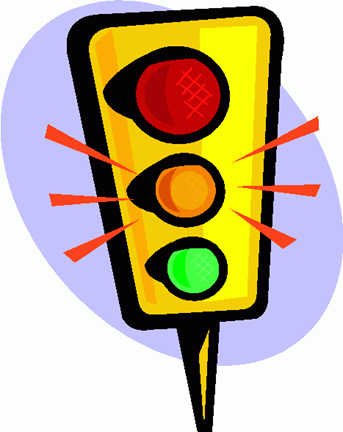 Reflection.Giving marks.LESSON: Check pointSchool:School:School:School:Date: 27.11.2017Teacher name:  Zheksembaeva KymbatTeacher name:  Zheksembaeva KymbatTeacher name:  Zheksembaeva KymbatTeacher name:  Zheksembaeva KymbatGrade: 1  Number present:Number present:absent:absent:Learning objectives(s) that this lesson is contributing to1.L1 recognise short instructions for basic classroom routinesspoken slowly and distinctly1.S1 make basic personal statements and simple statementsabout objects1.UE1 use common singular and plural nouns to say what andwhere things are1.L1 recognise short instructions for basic classroom routinesspoken slowly and distinctly1.S1 make basic personal statements and simple statementsabout objects1.UE1 use common singular and plural nouns to say what andwhere things are1.L1 recognise short instructions for basic classroom routinesspoken slowly and distinctly1.S1 make basic personal statements and simple statementsabout objects1.UE1 use common singular and plural nouns to say what andwhere things are1.L1 recognise short instructions for basic classroom routinesspoken slowly and distinctly1.S1 make basic personal statements and simple statementsabout objects1.UE1 use common singular and plural nouns to say what andwhere things areLesson objectivesAll learners will be able to:Spell some words they have learnt from the previous lesson.Understand general information of the listeningAll learners will be able to:Spell some words they have learnt from the previous lesson.Understand general information of the listeningAll learners will be able to:Spell some words they have learnt from the previous lesson.Understand general information of the listeningAll learners will be able to:Spell some words they have learnt from the previous lesson.Understand general information of the listeningLesson objectivesMost learners will be able to:Remember the new wordsUnderstand the meaning of new wordsMost learners will be able to:Remember the new wordsUnderstand the meaning of new wordsMost learners will be able to:Remember the new wordsUnderstand the meaning of new wordsMost learners will be able to:Remember the new wordsUnderstand the meaning of new wordsLesson objectivesSome learners will be able to: Respond appropriately to some questionsSome learners will be able to: Respond appropriately to some questionsSome learners will be able to: Respond appropriately to some questionsSome learners will be able to: Respond appropriately to some questionsPrevious learningStorytime Storytime Storytime Storytime PlanPlanPlanPlanPlanPlanned timingsPlanned timingsBeginning5 minutesPlanned timingsPlanned timingsBeginning5 minutesPlanned activities (replace the notes below with your planned activities)Greeting.Warm-up. Sing a song “Good morning!”Planned activities (replace the notes below with your planned activities)Greeting.Warm-up. Sing a song “Good morning!”ResourcesmarkerspostersPupils’ bookMiddle15 min10 minMiddle15 min10 minExplain the lesson Phonetic drillPractice.Find the stickers and sticking in their seats.  SchoolbagBookPenPencilRubberCount and colour.Answer the questions “What’s this?” What colour is it?” Colour the bus.Explain the lesson Phonetic drillPractice.Find the stickers and sticking in their seats.  SchoolbagBookPenPencilRubberCount and colour.Answer the questions “What’s this?” What colour is it?” Colour the bus.CD1Reflection videosActivity book              5 minEnd5 min              5 minEnd5 minReflection.Giving marks.Reflection.Giving marks.LESSON:  Objects around me. Furniture.School: № 6School: № 6School: № 6School: № 6Date: 4.12.2017Teacher name:  Zheksembaeva KymbatTeacher name:  Zheksembaeva KymbatTeacher name:  Zheksembaeva KymbatTeacher name:  Zheksembaeva KymbatCLASS:  grade 1  Number present: Number present: absent:absent:Learning objectives(s) that this lesson is contributing to1.L1 recognise short instructions for basic classroom routinesspoken slowly and distinctly1.S1 make basic personal statements and simple statementsabout objects1.UE1 use common singular and plural nouns to say what andwhere things are1.L1 recognise short instructions for basic classroom routinesspoken slowly and distinctly1.S1 make basic personal statements and simple statementsabout objects1.UE1 use common singular and plural nouns to say what andwhere things are1.L1 recognise short instructions for basic classroom routinesspoken slowly and distinctly1.S1 make basic personal statements and simple statementsabout objects1.UE1 use common singular and plural nouns to say what andwhere things are1.L1 recognise short instructions for basic classroom routinesspoken slowly and distinctly1.S1 make basic personal statements and simple statementsabout objects1.UE1 use common singular and plural nouns to say what andwhere things areLesson objectivesAll learners will be able to:Spell some words they have learnt from the previous lesson.Understand general information of the listeningAll learners will be able to:Spell some words they have learnt from the previous lesson.Understand general information of the listeningAll learners will be able to:Spell some words they have learnt from the previous lesson.Understand general information of the listeningAll learners will be able to:Spell some words they have learnt from the previous lesson.Understand general information of the listeningLesson objectivesMost learners will be able to:Remember the new wordsUnderstand the meaning of new wordsMost learners will be able to:Remember the new wordsUnderstand the meaning of new wordsMost learners will be able to:Remember the new wordsUnderstand the meaning of new wordsMost learners will be able to:Remember the new wordsUnderstand the meaning of new wordsLesson objectivesSome learners will be able to: Respond appropriately to some questionsSome learners will be able to: Respond appropriately to some questionsSome learners will be able to: Respond appropriately to some questionsSome learners will be able to: Respond appropriately to some questionsPrevious learningMy progress!My progress!My progress!My progress!PlanPlanPlanPlanPlanPlanned timingsPlanned timingsBeginning5 minutesPlanned timingsPlanned timingsBeginning5 minutesPlanned activities (replace the notes below with your planned activities)Greeting.Warm-up. Ask a pupil to come the board. Say a school object. The pupil draws a rough sketch of the object on the board. Ask the rest of the class for verification.Planned activities (replace the notes below with your planned activities)Greeting.Warm-up. Ask a pupil to come the board. Say a school object. The pupil draws a rough sketch of the object on the board. Ask the rest of the class for verification.ResourcesmarkerspostersPupils’ bookMiddle15 min8 minMiddle15 min8 minPresentation and practicePut up the my room! Poster on the board. Point to the things inside a room (bed, chair, table, TV, desk), one at a time and say the corresponding words. Audioscript.Bed, chair, table, TV, desk.Colour. Point and say.Point to and elicit the colours. Then say: Look of my room! This is my bed. It’s blue. Ask the pupils to repeat after me. Sing the my room song!Presentation and practicePut up the my room! Poster on the board. Point to the things inside a room (bed, chair, table, TV, desk), one at a time and say the corresponding words. Audioscript.Bed, chair, table, TV, desk.Colour. Point and say.Point to and elicit the colours. Then say: Look of my room! This is my bed. It’s blue. Ask the pupils to repeat after me. Sing the my room song!CD1Reflection videosActivity book              3 minEnd4 min              3 minEnd4 minReflection.Giving marks.Reflection.Giving marks.LESSON:   Furniture. ToysSchool:School:School:School:Date: 06.12.2016Teacher name:  Zheksembaeva KymbatTeacher name:  Zheksembaeva KymbatTeacher name:  Zheksembaeva KymbatTeacher name:  Zheksembaeva KymbatCLASS:  grade 1  “A”  “Ә”Number present: Number present: absent:absent:Learning objectives(s) that this lesson is contributing to1.L1 recognise short instructions for basic classroom routinesspoken slowly and distinctly1.S1 make basic personal statements and simple statementsabout objects1.UE1 use common singular and plural nouns to say what andwhere things are1.L1 recognise short instructions for basic classroom routinesspoken slowly and distinctly1.S1 make basic personal statements and simple statementsabout objects1.UE1 use common singular and plural nouns to say what andwhere things are1.L1 recognise short instructions for basic classroom routinesspoken slowly and distinctly1.S1 make basic personal statements and simple statementsabout objects1.UE1 use common singular and plural nouns to say what andwhere things are1.L1 recognise short instructions for basic classroom routinesspoken slowly and distinctly1.S1 make basic personal statements and simple statementsabout objects1.UE1 use common singular and plural nouns to say what andwhere things areLesson objectivesAll learners will be able to:Spell some words they have learnt from the previous lesson.Understand general information of the listeningAll learners will be able to:Spell some words they have learnt from the previous lesson.Understand general information of the listeningAll learners will be able to:Spell some words they have learnt from the previous lesson.Understand general information of the listeningAll learners will be able to:Spell some words they have learnt from the previous lesson.Understand general information of the listeningLesson objectivesMost learners will be able to:Remember the new wordsUnderstand the meaning of new wordsMost learners will be able to:Remember the new wordsUnderstand the meaning of new wordsMost learners will be able to:Remember the new wordsUnderstand the meaning of new wordsMost learners will be able to:Remember the new wordsUnderstand the meaning of new wordsLesson objectivesSome learners will be able to: Respond appropriately to some questionsSome learners will be able to: Respond appropriately to some questionsSome learners will be able to: Respond appropriately to some questionsSome learners will be able to: Respond appropriately to some questionsPrevious learningObjects around me. Furniture.Objects around me. Furniture.Objects around me. Furniture.Objects around me. Furniture.PlanPlanPlanPlanPlanPlanned timingsPlanned timingsBeginning5 minutesPlanned timingsPlanned timingsBeginning5 minutesPlanned activities (replace the notes below with your planned activities)Greeting.Warm-up. Ask the pupils to tell you two things they have in their rooms.e.g. teacher: What’s in your room?Pupils: a bed and a desk. etcPlanned activities (replace the notes below with your planned activities)Greeting.Warm-up. Ask the pupils to tell you two things they have in their rooms.e.g. teacher: What’s in your room?Pupils: a bed and a desk. etcResourcesmarkerspostersPupils’ bookMiddle15 min8 minMiddle15 min8 minExplain the lesson. Phonetic drillRepeat the new words. AudioscriptDoll, kite, bike, car, plane, trainDraw. Colour. Point and say.Sing the My toys song!Listening: play the CD. The pupils listen and follow the dialogue in their books. Audioscript: Lilly: Look at my room, Andy!Andy: Wow!L: I’ve got a lot of toys.A: I’ve got a doll and a car! And look I’ve got a pink car.Explain the lesson. Phonetic drillRepeat the new words. AudioscriptDoll, kite, bike, car, plane, trainDraw. Colour. Point and say.Sing the My toys song!Listening: play the CD. The pupils listen and follow the dialogue in their books. Audioscript: Lilly: Look at my room, Andy!Andy: Wow!L: I’ve got a lot of toys.A: I’ve got a doll and a car! And look I’ve got a pink car.CD1Reflection videosActivity book3 minEnd 4 min3 minEnd 4 minReflection.Giving marks.Reflection.Giving marks.LESSON:   CommandsSchool: School: School: School: Date: Teacher name:  Molotova Sh. A.Teacher name:  Molotova Sh. A.Teacher name:  Molotova Sh. A.Teacher name:  Molotova Sh. A.CLASS:  grade 1  “A”  “Ә”Number present: 19Number present: 19absent:absent:Learning objectives(s) that this lesson is contributing to1.L1 recognise short instructions for basic classroom routinesspoken slowly and distinctly1.S1 make basic personal statements and simple statementsabout objects1.UE1 use common singular and plural nouns to say what andwhere things are1.L1 recognise short instructions for basic classroom routinesspoken slowly and distinctly1.S1 make basic personal statements and simple statementsabout objects1.UE1 use common singular and plural nouns to say what andwhere things are1.L1 recognise short instructions for basic classroom routinesspoken slowly and distinctly1.S1 make basic personal statements and simple statementsabout objects1.UE1 use common singular and plural nouns to say what andwhere things are1.L1 recognise short instructions for basic classroom routinesspoken slowly and distinctly1.S1 make basic personal statements and simple statementsabout objects1.UE1 use common singular and plural nouns to say what andwhere things areLesson objectivesAll learners will be able to:Spell some words they have learnt from the previous lesson.Understand general information of the listeningAll learners will be able to:Spell some words they have learnt from the previous lesson.Understand general information of the listeningAll learners will be able to:Spell some words they have learnt from the previous lesson.Understand general information of the listeningAll learners will be able to:Spell some words they have learnt from the previous lesson.Understand general information of the listeningLesson objectivesMost learners will be able to:Remember the new wordsUnderstand the meaning of new wordsMost learners will be able to:Remember the new wordsUnderstand the meaning of new wordsMost learners will be able to:Remember the new wordsUnderstand the meaning of new wordsMost learners will be able to:Remember the new wordsUnderstand the meaning of new wordsLesson objectivesSome learners will be able to: Respond appropriately to some questionsSome learners will be able to: Respond appropriately to some questionsSome learners will be able to: Respond appropriately to some questionsSome learners will be able to: Respond appropriately to some questionsPrevious learningFurniture. ToysFurniture. ToysFurniture. ToysFurniture. ToysPlanPlanPlanPlanPlanPlanned timingsPlanned timingsBeginning5 minutesPlanned timingsPlanned timingsBeginning5 minutesPlanned activities (replace the notes below with your planned activities)Greeting.Warm-up. Put up the My room! Poster on the board. Point to the items., one at a time and say a word. Ask the pupils to say yes or no!e.g. Teacher: (pointing to the bike) Bike.Pupils:yes/no…etcPlanned activities (replace the notes below with your planned activities)Greeting.Warm-up. Put up the My room! Poster on the board. Point to the items., one at a time and say a word. Ask the pupils to say yes or no!e.g. Teacher: (pointing to the bike) Bike.Pupils:yes/no…etcResourcesmarkerspostersPupils’ bookMiddle15 min8 minMiddle15 min8 minExplain the lesson. Listen, point and repeat. Put up the flashcards, one at a time, and say the corresponding words.Audioscript: stamp your feet, jump, sit down, stand up, clap your hands, danceLet’s listen! Set the scene by asking the pupils questions about what they can see  in the pictures.Listen and number: 1 – stamp your feet  2 – sit down3 – clap your hands  4 – stand up5 – jump   6 - danceExplain the lesson. Listen, point and repeat. Put up the flashcards, one at a time, and say the corresponding words.Audioscript: stamp your feet, jump, sit down, stand up, clap your hands, danceLet’s listen! Set the scene by asking the pupils questions about what they can see  in the pictures.Listen and number: 1 – stamp your feet  2 – sit down3 – clap your hands  4 – stand up5 – jump   6 - danceCD1Reflection videosActivity book3 minEnd 4 min3 minEnd 4 minReflection.Giving marks.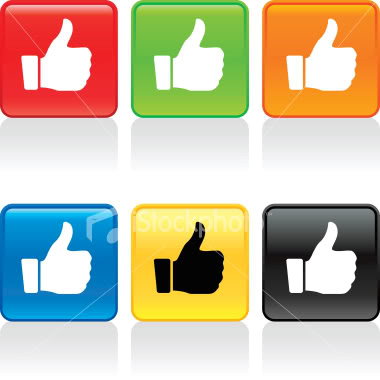 Reflection.Giving marks.LESSON: consolidationSchool:School:School:School:Date: Teacher name:  Molotova. Sh. A.Teacher name:  Molotova. Sh. A.Teacher name:  Molotova. Sh. A.Teacher name:  Molotova. Sh. A.CLASS:  grade 1  B, V, G, D, ENumber present:Number present:absent:absent:Learning objectives(s) that this lesson is contributing to1.L1 recognise short instructions for basic classroom routinesspoken slowly and distinctly1.S1 make basic personal statements and simple statementsabout objects1.UE1 use common singular and plural nouns to say what andwhere things are1.L1 recognise short instructions for basic classroom routinesspoken slowly and distinctly1.S1 make basic personal statements and simple statementsabout objects1.UE1 use common singular and plural nouns to say what andwhere things are1.L1 recognise short instructions for basic classroom routinesspoken slowly and distinctly1.S1 make basic personal statements and simple statementsabout objects1.UE1 use common singular and plural nouns to say what andwhere things are1.L1 recognise short instructions for basic classroom routinesspoken slowly and distinctly1.S1 make basic personal statements and simple statementsabout objects1.UE1 use common singular and plural nouns to say what andwhere things areLesson objectivesAll learners will be able to:Spell some words they have learnt from the previous lesson.Understand general information of the listeningAll learners will be able to:Spell some words they have learnt from the previous lesson.Understand general information of the listeningAll learners will be able to:Spell some words they have learnt from the previous lesson.Understand general information of the listeningAll learners will be able to:Spell some words they have learnt from the previous lesson.Understand general information of the listeningLesson objectivesMost learners will be able to:Remember the new wordsUnderstand the meaning of new wordsMost learners will be able to:Remember the new wordsUnderstand the meaning of new wordsMost learners will be able to:Remember the new wordsUnderstand the meaning of new wordsMost learners will be able to:Remember the new wordsUnderstand the meaning of new wordsLesson objectivesSome learners will be able to: Respond appropriately to some questionsSome learners will be able to: Respond appropriately to some questionsSome learners will be able to: Respond appropriately to some questionsSome learners will be able to: Respond appropriately to some questionsPrevious learningCommands.Commands.Commands.Commands.PlanPlanPlanPlanPlanPlanned timingsBeginning5 minutesPlanned timingsBeginning5 minutesPlanned activities (replace the notes below with your planned activities)Greeting.Warm-up. Ask individual pupils to come to the front of the class and mime an action. The class must guess what the pupil is going.Play the Come on everybody song from the previous lesson. Planned activities (replace the notes below with your planned activities)Greeting.Warm-up. Ask individual pupils to come to the front of the class and mime an action. The class must guess what the pupil is going.Play the Come on everybody song from the previous lesson. ResourcesmarkerspostersPupils’ bookMiddle15 min10 minMiddle15 min10 minExplain the lesson Phonetic drillPractice.Count. Write the number. Say.2 kites, 3 trains, 6 cars, 5 dolls, 1 bike, 4 planes.Craftwork.The pupils work in groups. Each group is given a shoe box and some Plasticine. Variation.The pupils can work on their own or in groups. Hand out the photocopies.Explain the lesson Phonetic drillPractice.Count. Write the number. Say.2 kites, 3 trains, 6 cars, 5 dolls, 1 bike, 4 planes.Craftwork.The pupils work in groups. Each group is given a shoe box and some Plasticine. Variation.The pupils can work on their own or in groups. Hand out the photocopies.CD1Reflection videosActivity book              3 minEnd2 min              3 minEnd2 minReflection.Giving marks.Reflection.Giving marks.LESSON:   My pets.School:School:School:School:Date:Teacher name:  Zheksembaeva KymbatTeacher name:  Zheksembaeva KymbatTeacher name:  Zheksembaeva KymbatTeacher name:  Zheksembaeva KymbatCLASS:  grade 1  “A”  “Ә”Number present:Number present:absent:absent:Learning objectives(s) that this lesson is contributing to1.L1 recognise short instructions for basic classroom routinesspoken slowly and distinctly1.S1 make basic personal statements and simple statementsabout objects1.UE1 use common singular and plural nouns to say what andwhere things are1.L1 recognise short instructions for basic classroom routinesspoken slowly and distinctly1.S1 make basic personal statements and simple statementsabout objects1.UE1 use common singular and plural nouns to say what andwhere things are1.L1 recognise short instructions for basic classroom routinesspoken slowly and distinctly1.S1 make basic personal statements and simple statementsabout objects1.UE1 use common singular and plural nouns to say what andwhere things are1.L1 recognise short instructions for basic classroom routinesspoken slowly and distinctly1.S1 make basic personal statements and simple statementsabout objects1.UE1 use common singular and plural nouns to say what andwhere things areLesson objectivesAll learners will be able to:Spell some words they have learnt from the previous lesson.Understand general information of the listeningAll learners will be able to:Spell some words they have learnt from the previous lesson.Understand general information of the listeningAll learners will be able to:Spell some words they have learnt from the previous lesson.Understand general information of the listeningAll learners will be able to:Spell some words they have learnt from the previous lesson.Understand general information of the listeningLesson objectivesMost learners will be able to:Remember the new wordsUnderstand the meaning of new wordsMost learners will be able to:Remember the new wordsUnderstand the meaning of new wordsMost learners will be able to:Remember the new wordsUnderstand the meaning of new wordsMost learners will be able to:Remember the new wordsUnderstand the meaning of new wordsLesson objectivesSome learners will be able to: Respond appropriately to some questionsSome learners will be able to: Respond appropriately to some questionsSome learners will be able to: Respond appropriately to some questionsSome learners will be able to: Respond appropriately to some questionsPrevious learningCheck pointCheck pointCheck pointCheck pointPlanPlanPlanPlanPlanPlanned timingsPlanned timingsBeginning5 minutesPlanned timingsPlanned timingsBeginning5 minutesPlanned activities (replace the notes below with your planned activities)Greeting.Warm-up. Flashcards (12-17)Put the flashcards into one pile. Go around the classroom and ask individual pupils to choose two or three flashcards and then ask them to name them.Planned activities (replace the notes below with your planned activities)Greeting.Warm-up. Flashcards (12-17)Put the flashcards into one pile. Go around the classroom and ask individual pupils to choose two or three flashcards and then ask them to name them.ResourcesmarkerspostersPupils’ bookMiddle15 min8 minMiddle15 min8 minExplain the lesson Listen, point and repeat.! Put up the My Pets! poster on the board. Point to each animal (rabbit, fish, cat, dog and mouse), one at a time, and present them. The pupils repeat chorally and/or individually. Then point to each animal in random order. Complete. Point and say.Refer the pupils to the pictures and explain the activity. Allow the pupils some time to complete the activity.Sing the My Pets song!Point to the dog and say: this  is my dog! Woof! Woof! The pupils repeat after me. Follow the same procedure to present the rest of the song.This is my dog!                                                                      Woof! Woof!  ²                                         This is my dog!                                           And it’s name Snoopy!                         Woof! Woof!                                     Explain the lesson Listen, point and repeat.! Put up the My Pets! poster on the board. Point to each animal (rabbit, fish, cat, dog and mouse), one at a time, and present them. The pupils repeat chorally and/or individually. Then point to each animal in random order. Complete. Point and say.Refer the pupils to the pictures and explain the activity. Allow the pupils some time to complete the activity.Sing the My Pets song!Point to the dog and say: this  is my dog! Woof! Woof! The pupils repeat after me. Follow the same procedure to present the rest of the song.This is my dog!                                                                      Woof! Woof!  ²                                         This is my dog!                                           And it’s name Snoopy!                         Woof! Woof!                                     Story cardsCD1Reflection videosActivity book3 minEnd 4 min3 minEnd 4 minReflection.Ending the lesson.If you wish, you can do page 44 from the Actiivity Book during this lesson or the next one.Giving marks.Reflection.Ending the lesson.If you wish, you can do page 44 from the Actiivity Book during this lesson or the next one.Giving marks.LESSON:   Storytime. The little engine that couldSchool:School:School:School:Date: 20.12.2017Teacher name:  Zheksembaeva KymbatTeacher name:  Zheksembaeva KymbatTeacher name:  Zheksembaeva KymbatTeacher name:  Zheksembaeva KymbatCLASS:  grade 1  “A”  “Ә”Number present:Number present:absent:absent:Learning objectives(s) that this lesson is contributing to1.L1 recognise short instructions for basic classroom routinesspoken slowly and distinctly1.S1 make basic personal statements and simple statementsabout objects1.UE1 use common singular and plural nouns to say what andwhere things are1.L1 recognise short instructions for basic classroom routinesspoken slowly and distinctly1.S1 make basic personal statements and simple statementsabout objects1.UE1 use common singular and plural nouns to say what andwhere things are1.L1 recognise short instructions for basic classroom routinesspoken slowly and distinctly1.S1 make basic personal statements and simple statementsabout objects1.UE1 use common singular and plural nouns to say what andwhere things are1.L1 recognise short instructions for basic classroom routinesspoken slowly and distinctly1.S1 make basic personal statements and simple statementsabout objects1.UE1 use common singular and plural nouns to say what andwhere things areLesson objectivesAll learners will be able to:Spell some words they have learnt from the previous lesson.Understand general information of the listeningAll learners will be able to:Spell some words they have learnt from the previous lesson.Understand general information of the listeningAll learners will be able to:Spell some words they have learnt from the previous lesson.Understand general information of the listeningAll learners will be able to:Spell some words they have learnt from the previous lesson.Understand general information of the listeningLesson objectivesMost learners will be able to:Remember the new wordsUnderstand the meaning of new wordsMost learners will be able to:Remember the new wordsUnderstand the meaning of new wordsMost learners will be able to:Remember the new wordsUnderstand the meaning of new wordsMost learners will be able to:Remember the new wordsUnderstand the meaning of new wordsLesson objectivesSome learners will be able to: Respond appropriately to some questionsSome learners will be able to: Respond appropriately to some questionsSome learners will be able to: Respond appropriately to some questionsSome learners will be able to: Respond appropriately to some questionsPrevious learningOur world – Time for CLILOur world – Time for CLILOur world – Time for CLILOur world – Time for CLILPlanPlanPlanPlanPlanPlanned timingsPlanned timingsBeginning5 minutesPlanned timingsPlanned timingsBeginning5 minutesPlanned activities (replace the notes below with your planned activities)Greeting.Warm-up. Write the word train on the board. Have a discussion, in L1 if necessary, about trains. Have the pupils ever been on a train? Would hey like to go on one? Why/why not?Planned activities (replace the notes below with your planned activities)Greeting.Warm-up. Write the word train on the board. Have a discussion, in L1 if necessary, about trains. Have the pupils ever been on a train? Would hey like to go on one? Why/why not?ResourcesmarkerspostersPupils’ bookMiddle15 min8 minMiddle15 min8 minExplain the lesson Let’s listen! Play the CD. The pupils listen and follow along in their books. Summary: one day a big yellow train is carrying lots of toys to some children over a high mountain. Suddenly, the train stops and it can’t move. A big shiny train appears. The yellow train asks for help, but the big train can’t help as it has its own freight to carry. A rusty old train then appears but again it can’t help. Then a small blue train appears and volunteers to help. The blue train, although little, is so determined to succeed that it manages to carry the yellow train and the toys over the high mountain!Story cards.Put up the story cards in random order. Ask the pupils to come and put the cards in the right order. Play the CD for verification.Explain the lesson Let’s listen! Play the CD. The pupils listen and follow along in their books. Summary: one day a big yellow train is carrying lots of toys to some children over a high mountain. Suddenly, the train stops and it can’t move. A big shiny train appears. The yellow train asks for help, but the big train can’t help as it has its own freight to carry. A rusty old train then appears but again it can’t help. Then a small blue train appears and volunteers to help. The blue train, although little, is so determined to succeed that it manages to carry the yellow train and the toys over the high mountain!Story cards.Put up the story cards in random order. Ask the pupils to come and put the cards in the right order. Play the CD for verification.Story cardsCD1Reflection videosActivity book3 minEnd 4 min3 minEnd 4 minReflection.If you wish, you can do page 40 from the Actiivity Book during this lesson or the next one.Giving marks.Reflection.If you wish, you can do page 40 from the Actiivity Book during this lesson or the next one.Giving marks.LESSON:   Colours. Size.School:School:School:School:Date: Teacher name:  Zheksembaeva KymbatTeacher name:  Zheksembaeva KymbatTeacher name:  Zheksembaeva KymbatTeacher name:  Zheksembaeva KymbatCLASS:  grade 1  “A”  “Ә”Number present:Number present:absent:absent:Learning objectives(s) that this lesson is contributing to1.L1 recognise short instructions for basic classroom routinesspoken slowly and distinctly1.S1 make basic personal statements and simple statementsabout objects1.UE1 use common singular and plural nouns to say what andwhere things are1.L1 recognise short instructions for basic classroom routinesspoken slowly and distinctly1.S1 make basic personal statements and simple statementsabout objects1.UE1 use common singular and plural nouns to say what andwhere things are1.L1 recognise short instructions for basic classroom routinesspoken slowly and distinctly1.S1 make basic personal statements and simple statementsabout objects1.UE1 use common singular and plural nouns to say what andwhere things are1.L1 recognise short instructions for basic classroom routinesspoken slowly and distinctly1.S1 make basic personal statements and simple statementsabout objects1.UE1 use common singular and plural nouns to say what andwhere things areLesson objectivesAll learners will be able to:Spell some words they have learnt from the previous lesson.Understand general information of the listeningAll learners will be able to:Spell some words they have learnt from the previous lesson.Understand general information of the listeningAll learners will be able to:Spell some words they have learnt from the previous lesson.Understand general information of the listeningAll learners will be able to:Spell some words they have learnt from the previous lesson.Understand general information of the listeningLesson objectivesMost learners will be able to:Remember the new wordsUnderstand the meaning of new wordsMost learners will be able to:Remember the new wordsUnderstand the meaning of new wordsMost learners will be able to:Remember the new wordsUnderstand the meaning of new wordsMost learners will be able to:Remember the new wordsUnderstand the meaning of new wordsLesson objectivesSome learners will be able to: Respond appropriately to some questionsSome learners will be able to: Respond appropriately to some questionsSome learners will be able to: Respond appropriately to some questionsSome learners will be able to: Respond appropriately to some questionsPrevious learningMy Pets!My Pets!My Pets!My Pets!PlanPlanPlanPlanPlanPlanned timingsPlanned timingsBeginning5 minutesPlanned timingsPlanned timingsBeginning5 minutesPlanned activities (replace the notes below with your planned activities)Greeting.Warm-up. Make an animal noise/facial expression and have the pupils guess the animal.Planned activities (replace the notes below with your planned activities)Greeting.Warm-up. Make an animal noise/facial expression and have the pupils guess the animal.ResourcesmarkerspostersPupils’ bookMiddle15 min8 minMiddle15 min8 minExplain the lesson Listen, point and repeat. Pupils books closed. Put up the flashcards one at a time on the board and name the colours  (black, brown, white and pink). The pupils repeat, chorally and/or individually. Then point to ech flashcard in random order. Ask individual pupils to name the colour.Read and colour. Play the guessing game.  Refer the pupils to the pictures and elicit the words, i.e. what animal it is small or big.Sing the Where’s the rabbit? Song!Pretend that you are looking for something and say: Where’s the rabbit? Look around! The pupils repeat after you.Explain the lesson Listen, point and repeat. Pupils books closed. Put up the flashcards one at a time on the board and name the colours  (black, brown, white and pink). The pupils repeat, chorally and/or individually. Then point to ech flashcard in random order. Ask individual pupils to name the colour.Read and colour. Play the guessing game.  Refer the pupils to the pictures and elicit the words, i.e. what animal it is small or big.Sing the Where’s the rabbit? Song!Pretend that you are looking for something and say: Where’s the rabbit? Look around! The pupils repeat after you.Story cardsCD1Reflection videosActivity book3 minEnd 4 min3 minEnd 4 minReflection.Ask a pupil to come to the board, follow your instructions and draw.Giving marks.Reflection.Ask a pupil to come to the board, follow your instructions and draw.Giving marks.LESSON:  Pets and wild animalsSchool:School:School:School:Date: Teacher name: Zheksembaeva KymbatTeacher name: Zheksembaeva KymbatTeacher name: Zheksembaeva KymbatTeacher name: Zheksembaeva KymbatCLASS:  grade 1  “A”  “Ә”Number present:Number present:absent:absent:Learning objectives(s) that this lesson is contributing to1.L1 recognise short instructions for basic classroom routinesspoken slowly and distinctly1.S1 make basic personal statements and simple statementsabout objects1.UE1 use common singular and plural nouns to say what andwhere things are1.L1 recognise short instructions for basic classroom routinesspoken slowly and distinctly1.S1 make basic personal statements and simple statementsabout objects1.UE1 use common singular and plural nouns to say what andwhere things are1.L1 recognise short instructions for basic classroom routinesspoken slowly and distinctly1.S1 make basic personal statements and simple statementsabout objects1.UE1 use common singular and plural nouns to say what andwhere things are1.L1 recognise short instructions for basic classroom routinesspoken slowly and distinctly1.S1 make basic personal statements and simple statementsabout objects1.UE1 use common singular and plural nouns to say what andwhere things areLesson objectivesAll learners will be able to:Spell some words they have learnt from the previous lesson.Understand general information of the listeningAll learners will be able to:Spell some words they have learnt from the previous lesson.Understand general information of the listeningAll learners will be able to:Spell some words they have learnt from the previous lesson.Understand general information of the listeningAll learners will be able to:Spell some words they have learnt from the previous lesson.Understand general information of the listeningLesson objectivesMost learners will be able to:Remember the new wordsUnderstand the meaning of new wordsMost learners will be able to:Remember the new wordsUnderstand the meaning of new wordsMost learners will be able to:Remember the new wordsUnderstand the meaning of new wordsMost learners will be able to:Remember the new wordsUnderstand the meaning of new wordsLesson objectivesSome learners will be able to: Respond appropriately to some questionsSome learners will be able to: Respond appropriately to some questionsSome learners will be able to: Respond appropriately to some questionsSome learners will be able to: Respond appropriately to some questionsPrevious learningColours. Size Colours. Size Colours. Size Colours. Size PlanPlanPlanPlanPlanPlanned timingsPlanned timingsBeginning5 minutesPlanned timingsPlanned timingsBeginning5 minutesPlanned activities (replace the notes below with your planned activities)Greeting.Warm-up. Ask the pupils to put their crayons or coloured pencils on their desks. Say a colour at random and ask them to point to the corresponding coloured pencil. Vary the rhythm and speed of the instructions to make the activity like a game.e.g. teacher: (show me) pink!Class: (holds up the pink coloured pencil) etcPlanned activities (replace the notes below with your planned activities)Greeting.Warm-up. Ask the pupils to put their crayons or coloured pencils on their desks. Say a colour at random and ask them to point to the corresponding coloured pencil. Vary the rhythm and speed of the instructions to make the activity like a game.e.g. teacher: (show me) pink!Class: (holds up the pink coloured pencil) etcResourcesmarkerspostersPupils’ bookMiddle15 min8 minMiddle15 min8 minExplain the lesson Listen, point and repeat. Pupils books closed. Put up the My Pets! on the board. Point to each animal (tortoise, parrot and spider), one at a time, and present them. The pupils repeat, chorally and/or individually. Then point to each animal in random order.Listen and circle. Point and say. Point to the pictures and elicit the animals and their locations. Explain the activity. Play the CD, twice if necessary. The pupils listen and circle the correct pictures A or B.There’s a tortoise (parrot, cat, spider) on the table.Let’s sing!Point to the picture and elicit the animals, point to the table and the chair and say: There;s a parrot on the table…Explain the lesson Listen, point and repeat. Pupils books closed. Put up the My Pets! on the board. Point to each animal (tortoise, parrot and spider), one at a time, and present them. The pupils repeat, chorally and/or individually. Then point to each animal in random order.Listen and circle. Point and say. Point to the pictures and elicit the animals and their locations. Explain the activity. Play the CD, twice if necessary. The pupils listen and circle the correct pictures A or B.There’s a tortoise (parrot, cat, spider) on the table.Let’s sing!Point to the picture and elicit the animals, point to the table and the chair and say: There;s a parrot on the table…Story cardsCD1Reflection videosActivity book3 minEnd 4 min3 minEnd 4 minReflection.Put up the My Pets! on the board. Play I spy with the class.Giving marks.Reflection.Put up the My Pets! on the board. Play I spy with the class.Giving marks.LESSON: Check point 4School:School:School:School:Date: Teacher name:  Zheksembaeva KymbatTeacher name:  Zheksembaeva KymbatTeacher name:  Zheksembaeva KymbatTeacher name:  Zheksembaeva KymbatCLASS:  grade 1  “A”  “Ә”Number present: 19Number present: 19absent:absent:Learning objectives(s) that this lesson is contributing to1.L1 recognise short instructions for basic classroom routinesspoken slowly and distinctly1.S1 make basic personal statements and simple statementsabout objects1.UE1 use common singular and plural nouns to say what andwhere things are1.L1 recognise short instructions for basic classroom routinesspoken slowly and distinctly1.S1 make basic personal statements and simple statementsabout objects1.UE1 use common singular and plural nouns to say what andwhere things are1.L1 recognise short instructions for basic classroom routinesspoken slowly and distinctly1.S1 make basic personal statements and simple statementsabout objects1.UE1 use common singular and plural nouns to say what andwhere things are1.L1 recognise short instructions for basic classroom routinesspoken slowly and distinctly1.S1 make basic personal statements and simple statementsabout objects1.UE1 use common singular and plural nouns to say what andwhere things areLesson objectivesAll learners will be able to:Spell some words they have learnt from the previous lesson.Understand general information of the listeningAll learners will be able to:Spell some words they have learnt from the previous lesson.Understand general information of the listeningAll learners will be able to:Spell some words they have learnt from the previous lesson.Understand general information of the listeningAll learners will be able to:Spell some words they have learnt from the previous lesson.Understand general information of the listeningLesson objectivesMost learners will be able to:Remember the new wordsUnderstand the meaning of new wordsMost learners will be able to:Remember the new wordsUnderstand the meaning of new wordsMost learners will be able to:Remember the new wordsUnderstand the meaning of new wordsMost learners will be able to:Remember the new wordsUnderstand the meaning of new wordsLesson objectivesSome learners will be able to: Respond appropriately to some questionsSome learners will be able to: Respond appropriately to some questionsSome learners will be able to: Respond appropriately to some questionsSome learners will be able to: Respond appropriately to some questionsPrevious learningStorytime. The Mouse’s garden.Storytime. The Mouse’s garden.Storytime. The Mouse’s garden.Storytime. The Mouse’s garden.PlanPlanPlanPlanPlanPlanned timingsPlanned timingsBeginning5 minutesPlanned timingsPlanned timingsBeginning5 minutesPlanned activities (replace the notes below with your planned activities)Greeting.Warm-up. Sing a song “Good morning!”Planned activities (replace the notes below with your planned activities)Greeting.Warm-up. Sing a song “Good morning!”ResourcesmarkerspostersPupils’ bookMiddle15 min8 minMiddle15 min8 minExplain the lesson Phonetic drillFind the stickers.Big   SmallBlackBrownWhitepinkListen  and colour.It’s a small pink tortoise. It’s a big blue parrot. It’s a small green mouse. It’s a big brown fish.Look, read and put a tick or a cross.It’s a green tortoise.√It’s a black parrot. ˟It’s a pink rabbit. ˟It’s a brown dog. √It’s a white cat. √It’s a red spider. ˟Explain the lesson Phonetic drillFind the stickers.Big   SmallBlackBrownWhitepinkListen  and colour.It’s a small pink tortoise. It’s a big blue parrot. It’s a small green mouse. It’s a big brown fish.Look, read and put a tick or a cross.It’s a green tortoise.√It’s a black parrot. ˟It’s a pink rabbit. ˟It’s a brown dog. √It’s a white cat. √It’s a red spider. ˟CD1Reflection videosActivity book              3 minEnd4 min              3 minEnd4 minReflection.Giving marks.Reflection.Giving marks.LESSON:  Welcome to my Kazakhstan!School:School:School:School:Date: Teacher name:  Zheksembaeva KymbatTeacher name:  Zheksembaeva KymbatTeacher name:  Zheksembaeva KymbatTeacher name:  Zheksembaeva KymbatCLASS:  grade 1  “A”  “Ә”Number present:Number present:absent:absent:Learning objectives(s) that this lesson is contributing to1.L1 recognise short instructions for basic classroom routinesspoken slowly and distinctly1.S1 make basic personal statements and simple statementsabout objects1.UE1 use common singular and plural nouns to say what andwhere things are1.L1 recognise short instructions for basic classroom routinesspoken slowly and distinctly1.S1 make basic personal statements and simple statementsabout objects1.UE1 use common singular and plural nouns to say what andwhere things are1.L1 recognise short instructions for basic classroom routinesspoken slowly and distinctly1.S1 make basic personal statements and simple statementsabout objects1.UE1 use common singular and plural nouns to say what andwhere things are1.L1 recognise short instructions for basic classroom routinesspoken slowly and distinctly1.S1 make basic personal statements and simple statementsabout objects1.UE1 use common singular and plural nouns to say what andwhere things areLesson objectivesAll learners will be able to:Spell some words they have learnt from the previous lesson.Understand general information of the listeningAll learners will be able to:Spell some words they have learnt from the previous lesson.Understand general information of the listeningAll learners will be able to:Spell some words they have learnt from the previous lesson.Understand general information of the listeningAll learners will be able to:Spell some words they have learnt from the previous lesson.Understand general information of the listeningLesson objectivesMost learners will be able to:Remember the new wordsUnderstand the meaning of new wordsMost learners will be able to:Remember the new wordsUnderstand the meaning of new wordsMost learners will be able to:Remember the new wordsUnderstand the meaning of new wordsMost learners will be able to:Remember the new wordsUnderstand the meaning of new wordsLesson objectivesSome learners will be able to: Respond appropriately to some questionsSome learners will be able to: Respond appropriately to some questionsSome learners will be able to: Respond appropriately to some questionsSome learners will be able to: Respond appropriately to some questionsPrevious learningMy progress!My progress!My progress!My progress!PlanPlanPlanPlanPlanPlanned timingsPlanned timingsBeginning5 minutesPlanned timingsPlanned timingsBeginning5 minutesPlanned activities (replace the notes below with your planned activities)Greeting.Warm-up. Put up the poster on the board. Point to it and ask: what country is this? Elicit: Kazakhstan.Planned activities (replace the notes below with your planned activities)Greeting.Warm-up. Put up the poster on the board. Point to it and ask: what country is this? Elicit: Kazakhstan.ResourcesmarkerspostersPupils’ bookMiddle15 min8 minMiddle15 min8 minExplain the lesson Point to the pictures and read out the texts. Explain any unknown words. Play the CD. The pupils listen and point to the pictures. Play the CD again pausing after each sentence. The pupils repeat chorally and or individually. As an extension, you can ask pupils       to read out from the texts.Write My Kazakhstan on the board. Ask the pupils to copy it in their notebooks or at the top of a piece of paper. Explain the lesson Point to the pictures and read out the texts. Explain any unknown words. Play the CD. The pupils listen and point to the pictures. Play the CD again pausing after each sentence. The pupils repeat chorally and or individually. As an extension, you can ask pupils       to read out from the texts.Write My Kazakhstan on the board. Ask the pupils to copy it in their notebooks or at the top of a piece of paper. CD1Reflection videosActivity book              3 minEnd4 min              3 minEnd4 minReflection.Giving marks.Reflection.Giving marks.LESSON:  My friend’s familySchool: Zheksembaeva KymbatSchool: Zheksembaeva KymbatSchool: Zheksembaeva KymbatSchool: Zheksembaeva KymbatDate: Teacher name:  Teacher name:  Teacher name:  Teacher name:  CLASS:  grade 1  “A”  “Ә”Number present:Number present:absent:absent:Learning objectives(s) that this lesson is contributing to1.L1 recognise short instructions for basic classroom routinesspoken slowly and distinctly1.S1 make basic personal statements and simple statementsabout objects1.UE1 use common singular and plural nouns to say what andwhere things are1.L1 recognise short instructions for basic classroom routinesspoken slowly and distinctly1.S1 make basic personal statements and simple statementsabout objects1.UE1 use common singular and plural nouns to say what andwhere things are1.L1 recognise short instructions for basic classroom routinesspoken slowly and distinctly1.S1 make basic personal statements and simple statementsabout objects1.UE1 use common singular and plural nouns to say what andwhere things are1.L1 recognise short instructions for basic classroom routinesspoken slowly and distinctly1.S1 make basic personal statements and simple statementsabout objects1.UE1 use common singular and plural nouns to say what andwhere things areLesson objectivesAll learners will be able to:Spell some words they have learnt from the previous lesson.Understand general information of the listeningAll learners will be able to:Spell some words they have learnt from the previous lesson.Understand general information of the listeningAll learners will be able to:Spell some words they have learnt from the previous lesson.Understand general information of the listeningAll learners will be able to:Spell some words they have learnt from the previous lesson.Understand general information of the listeningLesson objectivesMost learners will be able to:Remember the new wordsUnderstand the meaning of new wordsMost learners will be able to:Remember the new wordsUnderstand the meaning of new wordsMost learners will be able to:Remember the new wordsUnderstand the meaning of new wordsMost learners will be able to:Remember the new wordsUnderstand the meaning of new wordsLesson objectivesSome learners will be able to: Respond appropriately to some questionsSome learners will be able to: Respond appropriately to some questionsSome learners will be able to: Respond appropriately to some questionsSome learners will be able to: Respond appropriately to some questionsPrevious learningWelcome to my Kazakhstan!Welcome to my Kazakhstan!Welcome to my Kazakhstan!Welcome to my Kazakhstan!PlanPlanPlanPlanPlanPlanned timingsPlanned timingsBeginning5 minutesPlanned timingsPlanned timingsBeginning5 minutesPlanned activities (replace the notes below with your planned activities)Greeting.Warm-up. Put the flashcards on the board. Say: this is my mummy. Ask a pupil to come to the corresponding flashcard. Ask the rest of the class for verification. Planned activities (replace the notes below with your planned activities)Greeting.Warm-up. Put the flashcards on the board. Say: this is my mummy. Ask a pupil to come to the corresponding flashcard. Ask the rest of the class for verification. ResourcesmarkerspostersPupils’ bookMiddle15 min8 minMiddle15 min8 minExplain the lesson Listen, point and read. Refer the pupils to the    pictures and read the title of the text aloud. Point to the first picture and ask: What’s her name? Elicit: her name is Danna.Draw a picture of your friend’s family. Present it to the class. Tell the pupils they will draw a picture of their friend’s family and write a short text. Tell them to use the text in Ex1 as an example. Assign the activity as homework. During the next lesson, have the pupils present their drawings to the class. Explain the lesson Listen, point and read. Refer the pupils to the    pictures and read the title of the text aloud. Point to the first picture and ask: What’s her name? Elicit: her name is Danna.Draw a picture of your friend’s family. Present it to the class. Tell the pupils they will draw a picture of their friend’s family and write a short text. Tell them to use the text in Ex1 as an example. Assign the activity as homework. During the next lesson, have the pupils present their drawings to the class. CD1Reflection videosActivity bookFlashcards 3-6              3 minEnd4 min              3 minEnd4 minPut up the flashcards on the board and ask the pupils to memorise the order in which they appear.Reflection.Giving marks.Put up the flashcards on the board and ask the pupils to memorise the order in which they appear.Reflection.Giving marks.LESSON:  In the  Zoo!School: School: School: School: Date: Teacher name:   Zheksembaeva KymbatTeacher name:   Zheksembaeva KymbatTeacher name:   Zheksembaeva KymbatTeacher name:   Zheksembaeva KymbatCLASS:  grade 1  “A”  “Ә”Number present:Number present:absent:absent:Learning objectives(s) that this lesson is contributing to1.L1 recognise short instructions for basic classroom routinesspoken slowly and distinctly1.S1 make basic personal statements and simple statementsabout objects1.UE1 use common singular and plural nouns to say what andwhere things are1.L1 recognise short instructions for basic classroom routinesspoken slowly and distinctly1.S1 make basic personal statements and simple statementsabout objects1.UE1 use common singular and plural nouns to say what andwhere things are1.L1 recognise short instructions for basic classroom routinesspoken slowly and distinctly1.S1 make basic personal statements and simple statementsabout objects1.UE1 use common singular and plural nouns to say what andwhere things are1.L1 recognise short instructions for basic classroom routinesspoken slowly and distinctly1.S1 make basic personal statements and simple statementsabout objects1.UE1 use common singular and plural nouns to say what andwhere things areLesson objectivesAll learners will be able to:Spell some words they have learnt from the previous lesson.Understand general information of the listeningAll learners will be able to:Spell some words they have learnt from the previous lesson.Understand general information of the listeningAll learners will be able to:Spell some words they have learnt from the previous lesson.Understand general information of the listeningAll learners will be able to:Spell some words they have learnt from the previous lesson.Understand general information of the listeningLesson objectivesMost learners will be able to:Remember the new wordsUnderstand the meaning of new wordsMost learners will be able to:Remember the new wordsUnderstand the meaning of new wordsMost learners will be able to:Remember the new wordsUnderstand the meaning of new wordsMost learners will be able to:Remember the new wordsUnderstand the meaning of new wordsLesson objectivesSome learners will be able to: Respond appropriately to some questionsSome learners will be able to: Respond appropriately to some questionsSome learners will be able to: Respond appropriately to some questionsSome learners will be able to: Respond appropriately to some questionsPrevious learningClothes!Clothes!Clothes!Clothes!PlanPlanPlanPlanPlanPlanned timingsPlanned timingsBeginning5 minutesPlanned timingsPlanned timingsBeginning5 minutesPlanned activities (replace the notes below with your planned activities)Greeting.Warm-up. Divide the class into two teams, A and B. Ask a pupil from each team to come to the board. Say a word from the previous lesson. The pupils quickly draw a picture. Repeat the activity with the remaining words and pupils.  Planned activities (replace the notes below with your planned activities)Greeting.Warm-up. Divide the class into two teams, A and B. Ask a pupil from each team to come to the board. Say a word from the previous lesson. The pupils quickly draw a picture. Repeat the activity with the remaining words and pupils.  ResourcesmarkerspostersPupils’ bookMiddle15 min8 minMiddle15 min8 minExplain the lesson Talk with your friend.                              Put up the poster on the board. Point to the camel and say the word. The pupils repeat, chorally and individually. Follow the same procedure to present the remaining animals.                                    Refer the pupils to the pictures and explain the activity. Point to the picture and ask: What are these? Elicit: They are camels. Ask a few pairs to report back to the class.                                          Answer:  What are these?                                                                                                                                 They are elephants (snakes, zebras, deer)Explain the lesson Talk with your friend.                              Put up the poster on the board. Point to the camel and say the word. The pupils repeat, chorally and individually. Follow the same procedure to present the remaining animals.                                    Refer the pupils to the pictures and explain the activity. Point to the picture and ask: What are these? Elicit: They are camels. Ask a few pairs to report back to the class.                                          Answer:  What are these?                                                                                                                                 They are elephants (snakes, zebras, deer)CD1Reflection videosActivity bookFlashcards 3-6              3 minEnd4 min              3 minEnd4 minWrite the name of an animal vertically on the board . Invite a pupil to come to the board and add on another word from the lesson.Reflection.Giving marks.Write the name of an animal vertically on the board . Invite a pupil to come to the board and add on another word from the lesson.Reflection.Giving marks.LESSON:  Food School: School: School: School: Date: Teacher name:  Zheksembaeva KymbatTeacher name:  Zheksembaeva KymbatTeacher name:  Zheksembaeva KymbatTeacher name:  Zheksembaeva KymbatCLASS:  grade 1  “A”  “Ә”Number present:Number present:absent:absent:Learning objectives(s) that this lesson is contributing to1.L1 recognise short instructions for basic classroom routinesspoken slowly and distinctly1.S1 make basic personal statements and simple statementsabout objects1.UE1 use common singular and plural nouns to say what andwhere things are1.L1 recognise short instructions for basic classroom routinesspoken slowly and distinctly1.S1 make basic personal statements and simple statementsabout objects1.UE1 use common singular and plural nouns to say what andwhere things are1.L1 recognise short instructions for basic classroom routinesspoken slowly and distinctly1.S1 make basic personal statements and simple statementsabout objects1.UE1 use common singular and plural nouns to say what andwhere things are1.L1 recognise short instructions for basic classroom routinesspoken slowly and distinctly1.S1 make basic personal statements and simple statementsabout objects1.UE1 use common singular and plural nouns to say what andwhere things areLesson objectivesAll learners will be able to:Spell some words they have learnt from the previous lesson.Understand general information of the listeningAll learners will be able to:Spell some words they have learnt from the previous lesson.Understand general information of the listeningAll learners will be able to:Spell some words they have learnt from the previous lesson.Understand general information of the listeningAll learners will be able to:Spell some words they have learnt from the previous lesson.Understand general information of the listeningLesson objectivesMost learners will be able to:Remember the new wordsUnderstand the meaning of new wordsMost learners will be able to:Remember the new wordsUnderstand the meaning of new wordsMost learners will be able to:Remember the new wordsUnderstand the meaning of new wordsMost learners will be able to:Remember the new wordsUnderstand the meaning of new wordsLesson objectivesSome learners will be able to: Respond appropriately to some questionsSome learners will be able to: Respond appropriately to some questionsSome learners will be able to: Respond appropriately to some questionsSome learners will be able to: Respond appropriately to some questionsPrevious learningAlmaty Zoo!Almaty Zoo!Almaty Zoo!Almaty Zoo!PlanPlanPlanPlanPlanPlanned timingsPlanned timingsBeginning5 minutesPlanned timingsPlanned timingsBeginning5 minutesPlanned activities (replace the notes below with your planned activities)Greeting.Warm-up. Divide the class into three teams, A and B. Ask a pupil from each team to come to the board. Say a word from the previous lesson. The pupils quickly draw a picture. Repeat the activity with the remaining words and pupils.   Planned activities (replace the notes below with your planned activities)Greeting.Warm-up. Divide the class into three teams, A and B. Ask a pupil from each team to come to the board. Say a word from the previous lesson. The pupils quickly draw a picture. Repeat the activity with the remaining words and pupils.   ResourcesmarkerspostersPupils’ bookMiddle15 min8 minMiddle15 min8 minExplain the lesson Listen point and repeat.                                                           Put up the My food! Poster on the board. Point to each item one at a time, and present them. The pupils repeat chorally and individually.Write. Talk with your friend.                                      Refer the pupils to the pictures and explain the activity. Point to the first picture and ask: What’s this? Elicit: cheese. Follow the same procedure for the remaining items.  Answer key:                                          1. Cheese   2. Eggs     3. Milk4. juice    5. Chicken  6. bananas Sing the song. Explain the lesson Listen point and repeat.                                                           Put up the My food! Poster on the board. Point to each item one at a time, and present them. The pupils repeat chorally and individually.Write. Talk with your friend.                                      Refer the pupils to the pictures and explain the activity. Point to the first picture and ask: What’s this? Elicit: cheese. Follow the same procedure for the remaining items.  Answer key:                                          1. Cheese   2. Eggs     3. Milk4. juice    5. Chicken  6. bananas Sing the song. CD1Reflection videosActivity bookFlashcards 3-6              3 minEnd4 min              3 minEnd4 minTell the pupils they are going to play a game called Chinese whispers. Explain the rules. Reflection.Giving marks.Tell the pupils they are going to play a game called Chinese whispers. Explain the rules. Reflection.Giving marks.LESSON:  ConsolidationSchool: 6School: 6School: 6School: 6Date: Teacher name:  Molotova Sh. A.Teacher name:  Molotova Sh. A.Teacher name:  Molotova Sh. A.Teacher name:  Molotova Sh. A.CLASS:  grade 1  B, V, G  ,D,  ENumber present:Number present:absent:absent:Learning objectives(s) that this lesson is contributing to1.L1 recognise short instructions for basic classroom routinesspoken slowly and distinctly1.S1 make basic personal statements and simple statementsabout objects1.UE1 use common singular and plural nouns to say what andwhere things are1.L1 recognise short instructions for basic classroom routinesspoken slowly and distinctly1.S1 make basic personal statements and simple statementsabout objects1.UE1 use common singular and plural nouns to say what andwhere things are1.L1 recognise short instructions for basic classroom routinesspoken slowly and distinctly1.S1 make basic personal statements and simple statementsabout objects1.UE1 use common singular and plural nouns to say what andwhere things are1.L1 recognise short instructions for basic classroom routinesspoken slowly and distinctly1.S1 make basic personal statements and simple statementsabout objects1.UE1 use common singular and plural nouns to say what andwhere things areLesson objectivesAll learners will be able to:Spell some words they have learnt from the previous lesson.Understand general information of the listeningAll learners will be able to:Spell some words they have learnt from the previous lesson.Understand general information of the listeningAll learners will be able to:Spell some words they have learnt from the previous lesson.Understand general information of the listeningAll learners will be able to:Spell some words they have learnt from the previous lesson.Understand general information of the listeningLesson objectivesMost learners will be able to:Remember the new wordsUnderstand the meaning of new wordsMost learners will be able to:Remember the new wordsUnderstand the meaning of new wordsMost learners will be able to:Remember the new wordsUnderstand the meaning of new wordsMost learners will be able to:Remember the new wordsUnderstand the meaning of new wordsLesson objectivesSome learners will be able to: Respond appropriately to some questionsSome learners will be able to: Respond appropriately to some questionsSome learners will be able to: Respond appropriately to some questionsSome learners will be able to: Respond appropriately to some questionsPrevious learningFruits! VegetablesFruits! VegetablesFruits! VegetablesFruits! VegetablesPlanPlanPlanPlanPlanPlanned timingsPlanned timingsBeginning5 minutesPlanned timingsPlanned timingsBeginning5 minutesPlanned activities (replace the notes below with your planned activities)Greeting.Warm-up. Play the What’s in your basket? Song from the previous lesson. Encourage the pupils to sing along.    Planned activities (replace the notes below with your planned activities)Greeting.Warm-up. Play the What’s in your basket? Song from the previous lesson. Encourage the pupils to sing along.    ResourcesmarkerspostersPupils’ bookMiddle15 min8 minMiddle15 min8 minExplain the lesson Listen point and repeat.                                                           Put up the flashcards, one at a time on the board and say the corresponding words. The pupils repeat, chorally and individually. Then point to each flashcards random order.                      Listen and read. Set the scene by asking the pupils questions about what they can see in the pictures.                                                                                   Play the CD and ask the pupils to listen and follow along in their books.                                                                     Circle.                                                                                       Explain the activity. The pupils look t the pictures, read the dialogue silently and complete the activity.  Check their answer. Explain the lesson Listen point and repeat.                                                           Put up the flashcards, one at a time on the board and say the corresponding words. The pupils repeat, chorally and individually. Then point to each flashcards random order.                      Listen and read. Set the scene by asking the pupils questions about what they can see in the pictures.                                                                                   Play the CD and ask the pupils to listen and follow along in their books.                                                                     Circle.                                                                                       Explain the activity. The pupils look t the pictures, read the dialogue silently and complete the activity.  Check their answer. CD1Reflection videosActivity bookFlashcards 3-6              3 minEnd4 min              3 minEnd4 minDivide the class into the pairs.  Play the game and answer the questions for this lesson. Reflection.Giving marks.Divide the class into the pairs.  Play the game and answer the questions for this lesson. Reflection.Giving marks.LESSON:  Our world Time for CLILSchool: 6School: 6School: 6School: 6Date: Teacher name:  Molotova Sh. A.Teacher name:  Molotova Sh. A.Teacher name:  Molotova Sh. A.Teacher name:  Molotova Sh. A.CLASS:  grade 1  B, V,   G  ,D,  ENumber present:Number present:absent:absent:Learning objectives(s) that this lesson is contributing to1.L1 recognise short instructions for basic classroom routinesspoken slowly and distinctly1.S1 make basic personal statements and simple statementsabout objects1.UE1 use common singular and plural nouns to say what andwhere things are1.L1 recognise short instructions for basic classroom routinesspoken slowly and distinctly1.S1 make basic personal statements and simple statementsabout objects1.UE1 use common singular and plural nouns to say what andwhere things are1.L1 recognise short instructions for basic classroom routinesspoken slowly and distinctly1.S1 make basic personal statements and simple statementsabout objects1.UE1 use common singular and plural nouns to say what andwhere things are1.L1 recognise short instructions for basic classroom routinesspoken slowly and distinctly1.S1 make basic personal statements and simple statementsabout objects1.UE1 use common singular and plural nouns to say what andwhere things areLesson objectivesAll learners will be able to:Spell some words they have learnt from the previous lesson.Understand general information of the listeningAll learners will be able to:Spell some words they have learnt from the previous lesson.Understand general information of the listeningAll learners will be able to:Spell some words they have learnt from the previous lesson.Understand general information of the listeningAll learners will be able to:Spell some words they have learnt from the previous lesson.Understand general information of the listeningLesson objectivesMost learners will be able to:Remember the new wordsUnderstand the meaning of new wordsMost learners will be able to:Remember the new wordsUnderstand the meaning of new wordsMost learners will be able to:Remember the new wordsUnderstand the meaning of new wordsMost learners will be able to:Remember the new wordsUnderstand the meaning of new wordsLesson objectivesSome learners will be able to: Respond appropriately to some questionsSome learners will be able to: Respond appropriately to some questionsSome learners will be able to: Respond appropriately to some questionsSome learners will be able to: Respond appropriately to some questionsPrevious learningConsolidation.Consolidation.Consolidation.Consolidation.PlanPlanPlanPlanPlanPlanned timingsPlanned timingsBeginning5 minutesPlanned timingsPlanned timingsBeginning5 minutesPlanned activities (replace the notes below with your planned activities)Greeting.Warm-up. Play the What’s in your basket? Song from the previous lesson. Encourage the pupils to sing along.    Planned activities (replace the notes below with your planned activities)Greeting.Warm-up. Play the What’s in your basket? Song from the previous lesson. Encourage the pupils to sing along.    ResourcesmarkerspostersPupils’ bookMiddle15 min8 minMiddle15 min8 minExplain the lesson Listen point and repeat.                                                           Put the world map on the board. Point to the USA, Kazakhstan and  Turkey. Say the name of each country out loud. The pupils repeat after me. Draw  a picture of your favourite food. Ask the pupils to draw or stick of their favourite food. Then they come to the front of the classroom and talk about it. Look and circle. Put the fruits and vegetables poster up on the board. Point to each item, oe at a time and name them. The pupils repeat after me.  Answer key: vegetable    fruit   vegetable   fruit  vegetable fruit Explain the lesson Listen point and repeat.                                                           Put the world map on the board. Point to the USA, Kazakhstan and  Turkey. Say the name of each country out loud. The pupils repeat after me. Draw  a picture of your favourite food. Ask the pupils to draw or stick of their favourite food. Then they come to the front of the classroom and talk about it. Look and circle. Put the fruits and vegetables poster up on the board. Point to each item, oe at a time and name them. The pupils repeat after me.  Answer key: vegetable    fruit   vegetable   fruit  vegetable fruit CD1Reflection videosActivity bookFlashcards 3-6              3 minEnd4 min              3 minEnd4 minDivide the class into the pairs.  Play the game and answer the questions for this lesson. Reflection.Giving marks.Divide the class into the pairs.  Play the game and answer the questions for this lesson. Reflection.Giving marks.LESSON:  My face School: School: School: School: Date: 11.04.2017Teacher name:  Zheksembaeva KymbatTeacher name:  Zheksembaeva KymbatTeacher name:  Zheksembaeva KymbatTeacher name:  Zheksembaeva KymbatCLASS:  grade 1  “A”  “Ә”Number present:Number present:absent:absent:Learning objectives(s) that this lesson is contributing to1.L1 recognise short instructions for basic classroom routinesspoken slowly and distinctly1.S1 make basic personal statements and simple statementsabout objects1.UE1 use common singular and plural nouns to say what andwhere things are1.L1 recognise short instructions for basic classroom routinesspoken slowly and distinctly1.S1 make basic personal statements and simple statementsabout objects1.UE1 use common singular and plural nouns to say what andwhere things are1.L1 recognise short instructions for basic classroom routinesspoken slowly and distinctly1.S1 make basic personal statements and simple statementsabout objects1.UE1 use common singular and plural nouns to say what andwhere things are1.L1 recognise short instructions for basic classroom routinesspoken slowly and distinctly1.S1 make basic personal statements and simple statementsabout objects1.UE1 use common singular and plural nouns to say what andwhere things areLesson objectivesAll learners will be able to:Spell some words they have learnt from the previous lesson.Understand general information of the listeningAll learners will be able to:Spell some words they have learnt from the previous lesson.Understand general information of the listeningAll learners will be able to:Spell some words they have learnt from the previous lesson.Understand general information of the listeningAll learners will be able to:Spell some words they have learnt from the previous lesson.Understand general information of the listeningLesson objectivesMost learners will be able to:Remember the new wordsUnderstand the meaning of new wordsMost learners will be able to:Remember the new wordsUnderstand the meaning of new wordsMost learners will be able to:Remember the new wordsUnderstand the meaning of new wordsMost learners will be able to:Remember the new wordsUnderstand the meaning of new wordsLesson objectivesSome learners will be able to: Respond appropriately to some questionsSome learners will be able to: Respond appropriately to some questionsSome learners will be able to: Respond appropriately to some questionsSome learners will be able to: Respond appropriately to some questionsPrevious learningActivitiesActivitiesActivitiesActivitiesPlanPlanPlanPlanPlanPlanned timingsPlanned timingsBeginning5 minutesPlanned timingsPlanned timingsBeginning5 minutesPlanned activities (replace the notes below with your planned activities)Greeting.Warm-up. Write an incomeplete word in the board, e,g. s_ng.  Ask a   pupil to come to the board, complete  the word, then say and mime the action. Ask the rest of the class for verification. Planned activities (replace the notes below with your planned activities)Greeting.Warm-up. Write an incomeplete word in the board, e,g. s_ng.  Ask a   pupil to come to the board, complete  the word, then say and mime the action. Ask the rest of the class for verification. ResourcesmarkerspostersPupils’ bookMiddle15 min8 minMiddle15 min8 minExplain the lesson Listen point and repeat.                                                           Put up the flashcards, one at a time, on the board and say the corresponding words. The pupils repeat, chorally and individually. Then point to each flashcard in random order. Listen and read. Set the scene by asking the pupils questions about what they can see in the pictures.                                                                                   e.g. Teacher: (pointing to picture 1) Let’s play, children!Class: eyes! Etc Circle.                                                                                       Explain the activity. The pupils read the sentence  and circle the correct picture. Check their answer. Listen and number. Play the touch game.One – touch your nose!Two – touch your hair!Three – touch your ears!Four – touch your mouth!Five – touch your eyes!Explain the lesson Listen point and repeat.                                                           Put up the flashcards, one at a time, on the board and say the corresponding words. The pupils repeat, chorally and individually. Then point to each flashcard in random order. Listen and read. Set the scene by asking the pupils questions about what they can see in the pictures.                                                                                   e.g. Teacher: (pointing to picture 1) Let’s play, children!Class: eyes! Etc Circle.                                                                                       Explain the activity. The pupils read the sentence  and circle the correct picture. Check their answer. Listen and number. Play the touch game.One – touch your nose!Two – touch your hair!Three – touch your ears!Four – touch your mouth!Five – touch your eyes!CD1Reflection videosActivity bookFlashcards 3-6              3 minEnd4 min              3 minEnd4 minDivide the class into the pairs.  Play the game and answer the questions for this lesson. Reflection.Giving marks.Divide the class into the pairs.  Play the game and answer the questions for this lesson. Reflection.Giving marks.Hair (хи(р)) - шашEyes (айс) - көзNose (нөуз) - мұрынEars (эи(р)) - құлақMouth (маус) - ауызHair (хи(р)) - шашEyes (айс) - көзNose (нөуз) - мұрынEars (эи(р)) - құлақMouth (маус) - ауызHair (хи(р)) - шашEyes (айс) - көзNose (нөуз) - мұрынEars (эи(р)) - құлақMouth (маус) - ауызHair (хи(р)) - шашEyes (айс) - көзNose (нөуз) - мұрынEars (эи(р)) - құлақMouth (маус) - ауызHair (хи(р)) - шашEyes (айс) - көзNose (нөуз) - мұрынEars (эи(р)) - құлақMouth (маус) - ауызHair (хи(р)) - шашEyes (айс) - көзNose (нөуз) - мұрынEars (эи(р)) - құлақMouth (маус) - ауызHair (хи(р)) - шашEyes (айс) - көзNose (нөуз) - мұрынEars (эи(р)) - құлақMouth (маус) - ауызHair (хи(р)) - шашEyes (айс) - көзNose (нөуз) - мұрынEars (эи(р)) - құлақMouth (маус) - ауызHair (хи(р)) - шашEyes (айс) - көзNose (нөуз) - мұрынEars (эи(р)) - құлақMouth (маус) - ауызHair (хи(р)) - шашEyes (айс) - көзNose (нөуз) - мұрынEars (эи(р)) - құлақMouth (маус) - ауызHair (хи(р)) - шашEyes (айс) - көзNose (нөуз) - мұрынEars (эи(р)) - құлақMouth (маус) - ауызHair (хи(р)) - шашEyes (айс) - көзNose (нөуз) - мұрынEars (эи(р)) - құлақMouth (маус) - ауызHair (хи(р)) - шашEyes (айс) - көзNose (нөуз) - мұрынEars (эи(р)) - құлақMouth (маус) - ауызHair (хи(р)) - шашEyes (айс) - көзNose (нөуз) - мұрынEars (эи(р)) - құлақMouth (маус) - ауызHair (хи(р)) - шашEyes (айс) - көзNose (нөуз) - мұрынEars (эи(р)) - құлақMouth (маус) - ауызHair (хи(р)) - шашEyes (айс) - көзNose (нөуз) - мұрынEars (эи(р)) - құлақMouth (маус) - ауызHair (хи(р)) - шашEyes (айс) - көзNose (нөуз) - мұрынEars (эи(р)) - құлақMouth (маус) - ауызHair (хи(р)) - шашEyes (айс) - көзNose (нөуз) - мұрынEars (эи(р)) - құлақMouth (маус) - ауызHair (хи(р)) - шашEyes (айс) - көзNose (нөуз) - мұрынEars (эи(р)) - құлақMouth (маус) - ауызHair (хи(р)) - шашEyes (айс) - көзNose (нөуз) - мұрынEars (эи(р)) - құлақMouth (маус) - ауызHair (хи(р)) - шашEyes (айс) - көзNose (нөуз) - мұрынEars (эи(р)) - құлақMouth (маус) - ауызHair (хи(р)) - шашEyes (айс) - көзNose (нөуз) - мұрынEars (эи(р)) - құлақMouth (маус) - ауызHair (хи(р)) - шашEyes (айс) - көзNose (нөуз) - мұрынEars (эи(р)) - құлақMouth (маус) - ауызHair (хи(р)) - шашEyes (айс) - көзNose (нөуз) - мұрынEars (эи(р)) - құлақMouth (маус) – ауызHair (хи(р)) - шашEyes (айс) - көзNose (нөуз) - мұрынEars (эи(р)) - құлақMouth (маус) - ауызHair (хи(р)) - шашEyes (айс) - көзNose (нөуз) - мұрынEars (эи(р)) - құлақMouth (маус) - ауызHair (хи(р)) - шашEyes (айс) - көзNose (нөуз) - мұрынEars (эи(р)) - құлақMouth (маус) - ауызHair (хи(р)) - шашEyes (айс) - көзNose (нөуз) - мұрынEars (эи(р)) - құлақMouth (маус) - ауызHair (хи(р)) - шашEyes (айс) - көзNose (нөуз) - мұрынEars (эи(р)) - құлақMouth (маус) - ауызHair (хи(р)) - шашEyes (айс) - көзNose (нөуз) - мұрынEars (эи(р)) - құлақMouth (маус) - ауызModule 6 My Music Lesson 5Module 6 My Music Lesson 5Module 6 My Music Lesson 5School: Shayir’s middle schoolSchool: Shayir’s middle schoolSchool: Shayir’s middle schoolDate:Date:Date:Teacher name: Zheksembaeva KymbatTeacher name: Zheksembaeva KymbatTeacher name: Zheksembaeva KymbatGrade: 1Grade: 1Grade: 1Number present: absent:absent:Theme of the lesson: Our world – Time for CLILTheme of the lesson: Our world – Time for CLILTheme of the lesson: Our world – Time for CLILTheme of the lesson: Our world – Time for CLILTheme of the lesson: Our world – Time for CLILTheme of the lesson: Our world – Time for CLILAimsAimsTo learn about cartoon characters from the USA, Kazakhstan and Russia; to explore other subject areas.To learn about cartoon characters from the USA, Kazakhstan and Russia; to explore other subject areas.To learn about cartoon characters from the USA, Kazakhstan and Russia; to explore other subject areas.To learn about cartoon characters from the USA, Kazakhstan and Russia; to explore other subject areas.Lesson objectivesLesson objectivesLearners will be able to:Learners will be able to:Learners will be able to:Learners will be able to:Lesson objectivesLesson objectivesL3 recognise with support simple greetings recognise the spoken form of a limited range of basic and everydayclassroom wordsS6 exchange simple greetings and say please, sorry andthank youR1 recognise initial letters in names and places L3 recognise with support simple greetings recognise the spoken form of a limited range of basic and everydayclassroom wordsS6 exchange simple greetings and say please, sorry andthank youR1 recognise initial letters in names and places L3 recognise with support simple greetings recognise the spoken form of a limited range of basic and everydayclassroom wordsS6 exchange simple greetings and say please, sorry andthank youR1 recognise initial letters in names and places L3 recognise with support simple greetings recognise the spoken form of a limited range of basic and everydayclassroom wordsS6 exchange simple greetings and say please, sorry andthank youR1 recognise initial letters in names and places Success criteriaSuccess criteriaLearners have met the learning objective (L1) if they can:Give appropriate answers that are clear and intelligible in response to prompts.Learners have met the learning objective (L1) if they can:Give appropriate answers that are clear and intelligible in response to prompts.Learners have met the learning objective (L1) if they can:Give appropriate answers that are clear and intelligible in response to prompts.Learners have met the learning objective (L1) if they can:Give appropriate answers that are clear and intelligible in response to prompts.Value linksValue linksLifelong learningLifelong learningLifelong learningLifelong learningCross-curricular LinksCross-curricular LinksGeographyGeographyGeographyGeographyICT skillsICT skillsA map of the world, photocopies of the dog and tail templates.A map of the world, photocopies of the dog and tail templates.A map of the world, photocopies of the dog and tail templates.A map of the world, photocopies of the dog and tail templates.Previous learningPrevious learningConsolidation. Consolidation. Consolidation. Consolidation. PlanPlanPlanPlanPlanPlanPlanned timingsPlanned activities Planned activities Planned activities Planned activities ResourcesBeginning5minsTeacher greets students; Students respond to greeting and take their places.Warming upStudents  answering for teachers question.Teacher greets students; Students respond to greeting and take their places.Warming upStudents  answering for teachers question.Teacher greets students; Students respond to greeting and take their places.Warming upStudents  answering for teachers question.Teacher greets students; Students respond to greeting and take their places.Warming upStudents  answering for teachers question.CD - ROMMiddle30minsIntroduction Teacher pre-teaches and models following action verbs with simple mime gesture:listen  read  write  sing  say  look  open   close  sit down  stand up  go   find  sing   Reading / drilling pronunciation Teacher shows cards with the words taught before and pronounces each word; Students repeat each word thrice thus drilling pronunciation.  Then answering for teachers question.What is it?What colour is it?How many …… in this picture?Counting from 1-10 Teacher shows the cards with picture again and students try to recognize the things and read the words. Teacher monitors so that to identify the words and letters students struggle with.Listening and readingI put the world’s map on the board. Point to the USA, Kazakhstan and Russia. Say the name of each country out loud. The pupils repeat after me. Ask the pupils to tell what they know about these countries e.g. capital, cities, flags, famous people etc.Ask the pupils to draw a picture of your favourite cartoon character. Present it to the class. Tell them they can use the internet. Put up the This way poster. Explain the concept of left, right, up and down. Point to up the poster and say: up. The pupils repeat chorally/individually. Do the same for down, left and right. Then point to each arrow in random order. Introduction Teacher pre-teaches and models following action verbs with simple mime gesture:listen  read  write  sing  say  look  open   close  sit down  stand up  go   find  sing   Reading / drilling pronunciation Teacher shows cards with the words taught before and pronounces each word; Students repeat each word thrice thus drilling pronunciation.  Then answering for teachers question.What is it?What colour is it?How many …… in this picture?Counting from 1-10 Teacher shows the cards with picture again and students try to recognize the things and read the words. Teacher monitors so that to identify the words and letters students struggle with.Listening and readingI put the world’s map on the board. Point to the USA, Kazakhstan and Russia. Say the name of each country out loud. The pupils repeat after me. Ask the pupils to tell what they know about these countries e.g. capital, cities, flags, famous people etc.Ask the pupils to draw a picture of your favourite cartoon character. Present it to the class. Tell them they can use the internet. Put up the This way poster. Explain the concept of left, right, up and down. Point to up the poster and say: up. The pupils repeat chorally/individually. Do the same for down, left and right. Then point to each arrow in random order. Introduction Teacher pre-teaches and models following action verbs with simple mime gesture:listen  read  write  sing  say  look  open   close  sit down  stand up  go   find  sing   Reading / drilling pronunciation Teacher shows cards with the words taught before and pronounces each word; Students repeat each word thrice thus drilling pronunciation.  Then answering for teachers question.What is it?What colour is it?How many …… in this picture?Counting from 1-10 Teacher shows the cards with picture again and students try to recognize the things and read the words. Teacher monitors so that to identify the words and letters students struggle with.Listening and readingI put the world’s map on the board. Point to the USA, Kazakhstan and Russia. Say the name of each country out loud. The pupils repeat after me. Ask the pupils to tell what they know about these countries e.g. capital, cities, flags, famous people etc.Ask the pupils to draw a picture of your favourite cartoon character. Present it to the class. Tell them they can use the internet. Put up the This way poster. Explain the concept of left, right, up and down. Point to up the poster and say: up. The pupils repeat chorally/individually. Do the same for down, left and right. Then point to each arrow in random order. Introduction Teacher pre-teaches and models following action verbs with simple mime gesture:listen  read  write  sing  say  look  open   close  sit down  stand up  go   find  sing   Reading / drilling pronunciation Teacher shows cards with the words taught before and pronounces each word; Students repeat each word thrice thus drilling pronunciation.  Then answering for teachers question.What is it?What colour is it?How many …… in this picture?Counting from 1-10 Teacher shows the cards with picture again and students try to recognize the things and read the words. Teacher monitors so that to identify the words and letters students struggle with.Listening and readingI put the world’s map on the board. Point to the USA, Kazakhstan and Russia. Say the name of each country out loud. The pupils repeat after me. Ask the pupils to tell what they know about these countries e.g. capital, cities, flags, famous people etc.Ask the pupils to draw a picture of your favourite cartoon character. Present it to the class. Tell them they can use the internet. Put up the This way poster. Explain the concept of left, right, up and down. Point to up the poster and say: up. The pupils repeat chorally/individually. Do the same for down, left and right. Then point to each arrow in random order. ScissorsScarf Worksheets PosterFlashcards (28-32)End5 minsGood bye song Students sing a good-bye song and dance to the tune repeating the moves shown in the videoSmiling feedbackTeacher asks students “How are you?” to find out their mood at the end of the lesson, compare it to the initial mood students had and makes conclusion how the lesson influenced students and why.Good bye song Students sing a good-bye song and dance to the tune repeating the moves shown in the videoSmiling feedbackTeacher asks students “How are you?” to find out their mood at the end of the lesson, compare it to the initial mood students had and makes conclusion how the lesson influenced students and why.Good bye song Students sing a good-bye song and dance to the tune repeating the moves shown in the videoSmiling feedbackTeacher asks students “How are you?” to find out their mood at the end of the lesson, compare it to the initial mood students had and makes conclusion how the lesson influenced students and why.Good bye song Students sing a good-bye song and dance to the tune repeating the moves shown in the videoSmiling feedbackTeacher asks students “How are you?” to find out their mood at the end of the lesson, compare it to the initial mood students had and makes conclusion how the lesson influenced students and why.PPP SlideModul 6 My musicLesson 6Modul 6 My musicLesson 6Modul 6 My musicLesson 6School: School: School: Date: 20.04.2017Date: 20.04.2017Date: 20.04.2017Teacher name: Zheksembaeva KymbatTeacher name: Zheksembaeva KymbatTeacher name: Zheksembaeva KymbatGrade: 1Grade: 1Grade: 1Number present: Number present: absent:Theme of the lesson: Story timeTheme of the lesson: Story timeTheme of the lesson: Story timeTheme of the lesson: Story timeTheme of the lesson: Story timeTheme of the lesson: Story timeAims Aims To develop listening comprehension skills through the story. To listen to a story from Africa about the different ways to do smth.To develop listening comprehension skills through the story. To listen to a story from Africa about the different ways to do smth.To develop listening comprehension skills through the story. To listen to a story from Africa about the different ways to do smth.To develop listening comprehension skills through the story. To listen to a story from Africa about the different ways to do smth.Lesson objectivesLesson objectivesLearners will be able to:Learners will be able to:Learners will be able to:Learners will be able to:Lesson objectivesLesson objectivesTo listen to storyTo listen to storyTo listen to storyTo listen to storySuccess criteriaSuccess criteriaLearners have met the learning objective (L1) if they can:Give appropriate answers that are clear and intelligible in response to prompts.Learners have met the learning objective (L1) if they can:Give appropriate answers that are clear and intelligible in response to prompts.Learners have met the learning objective (L1) if they can:Give appropriate answers that are clear and intelligible in response to prompts.Learners have met the learning objective (L1) if they can:Give appropriate answers that are clear and intelligible in response to prompts.Language focusLanguage focus I can play the piano! They play all day! I can play the piano! They play all day! I can play the piano! They play all day! I can play the piano! They play all day!Cross-curricular linksCross-curricular linksMath Math Math Math ICT skillsICT skillsStory cards Story cards Story cards Story cards Previous learningPrevious learningOur world – Time for CLIL.Our world – Time for CLIL.Our world – Time for CLIL.Our world – Time for CLIL.PlanPlanPlanPlanPlanPlanPlanned timingsPlanned activities Planned activities Planned activities ResourcesResourcesBeginning5minsTeacher greets students; Students respond to greeting and take their places.Warming upStudents answering for teachers question.Teacher greets students; Students respond to greeting and take their places.Warming upStudents answering for teachers question.Teacher greets students; Students respond to greeting and take their places.Warming upStudents answering for teachers question.Sk.nis.kzSk.nis.kzStory cardsLets listenUse the story cards to present the storyThree princesses spend all day playing the piano, singing and dancing. They never want to do anything for themselves. The King and Queen are worried about their laziness. One day a witch visits the castle and offers to help. Using her magical broomstick, the witch makes everything and everyone in the castle disappear! Meanwhile, although the three princesses wonder where everyone and everything has gone, this doesn’t stop them from dancing and singing all day. They eventually become hungry, thirsty and very tired. They leave the castle in search of food and run into a squirrel carrying nuts. The ask him if he could give them some, but the squirrel refuses. He says that he has been working really hard to gather nuts for the winter, and if they want same, they have to work hard, too. So, they work together to gather their own nuts. The witch is very pleased when she sees this, so she uses her broom to bring everyone and everything into the castle again. The next day the princesses are busy studying and working instead of singing, dancing and playing the piano. They realize the importance of work.Use the story cards to present the storyThree princesses spend all day playing the piano, singing and dancing. They never want to do anything for themselves. The King and Queen are worried about their laziness. One day a witch visits the castle and offers to help. Using her magical broomstick, the witch makes everything and everyone in the castle disappear! Meanwhile, although the three princesses wonder where everyone and everything has gone, this doesn’t stop them from dancing and singing all day. They eventually become hungry, thirsty and very tired. They leave the castle in search of food and run into a squirrel carrying nuts. The ask him if he could give them some, but the squirrel refuses. He says that he has been working really hard to gather nuts for the winter, and if they want same, they have to work hard, too. So, they work together to gather their own nuts. The witch is very pleased when she sees this, so she uses her broom to bring everyone and everything into the castle again. The next day the princesses are busy studying and working instead of singing, dancing and playing the piano. They realize the importance of work.Use the story cards to present the storyThree princesses spend all day playing the piano, singing and dancing. They never want to do anything for themselves. The King and Queen are worried about their laziness. One day a witch visits the castle and offers to help. Using her magical broomstick, the witch makes everything and everyone in the castle disappear! Meanwhile, although the three princesses wonder where everyone and everything has gone, this doesn’t stop them from dancing and singing all day. They eventually become hungry, thirsty and very tired. They leave the castle in search of food and run into a squirrel carrying nuts. The ask him if he could give them some, but the squirrel refuses. He says that he has been working really hard to gather nuts for the winter, and if they want same, they have to work hard, too. So, they work together to gather their own nuts. The witch is very pleased when she sees this, so she uses her broom to bring everyone and everything into the castle again. The next day the princesses are busy studying and working instead of singing, dancing and playing the piano. They realize the importance of work.Cards with wordsStory cards Cards with wordsStory cards End5 minsGood bye song Students sing a good-bye song and dance to the tune repeating the moves shown in the videoGood bye song Students sing a good-bye song and dance to the tune repeating the moves shown in the videoGood bye song Students sing a good-bye song and dance to the tune repeating the moves shown in the videoI can play the piano [ай кән плэй зе пиано]-мен пианинода ойнай аламынюI can dance [ай кән дәнс]-мен билей аламынI can sing [ай кән сиң]–мен ән айта аламынKing [киң]-патшаQueen [куин] -патшайымI can play the piano [ай кән плэй зе пиано]-мен пианинода ойнай аламынюI can dance [ай кән дәнс]-мен билей аламынI can sing [ай кән сиң]–мен ән айта аламынKing [киң]-патшаQueen [куин] -патшайымI can play the piano [ай кән плэй зе пиано]-мен пианинода ойнай аламынюI can dance [ай кән дәнс]-мен билей аламынI can sing [ай кән сиң]–мен ән айта аламынKing [киң]-патшаQueen [куин] -патшайымI can play the piano [ай кән плэй зе пиано]-мен пианинода ойнай аламынюI can dance [ай кән дәнс]-мен билей аламынI can sing [ай кән сиң]–мен ән айта аламынKing [киң]-патшаQueen [куин] -патшайымI can play the piano [ай кән плэй зе пиано]-мен пианинода ойнай аламынюI can dance [ай кән дәнс]-мен билей аламынI can sing [ай кән сиң]–мен ән айта аламынKing [киң]-патшаQueen [куин] -патшайымI can play the piano [ай кән плэй зе пиано]-мен пианинода ойнай аламынюI can dance [ай кән дәнс]-мен билей аламынI can sing [ай кән сиң]–мен ән айта аламынKing [киң]-патшаQueen [куин] -патшайымI can play the piano [ай кән плэй зе пиано]-мен пианинода ойнай аламынюI can dance [ай кән дәнс]-мен билей аламынI can sing [ай кән сиң]–мен ән айта аламынKing [киң]-патшаQueen [куин] -патшайымI can play the piano [ай кән плэй зе пиано]-мен пианинода ойнай аламынюI can dance [ай кән дәнс]-мен билей аламынI can sing [ай кән сиң]–мен ән айта аламынKing [киң]-патшаQueen [куин] -патшайымI can play the piano [ай кән плэй зе пиано]-мен пианинода ойнай аламынюI can dance [ай кән дәнс]-мен билей аламынI can sing [ай кән сиң]–мен ән айта аламынKing [киң]-патшаQueen [куин] -патшайымI can play the piano [ай кән плэй зе пиано]-мен пианинода ойнай аламынюI can dance [ай кән дәнс]-мен билей аламынI can sing [ай кән сиң]–мен ән айта аламынKing [киң]-патшаQueen [куин] -патшайымI can play the piano [ай кән плэй зе пиано]-мен пианинода ойнай аламынюI can dance [ай кән дәнс]-мен билей аламынI can sing [ай кән сиң]–мен ән айта аламынKing [киң]-патшаQueen [куин] -патшайымI can play the piano [ай кән плэй зе пиано]-мен пианинода ойнай аламынюI can dance [ай кән дәнс]-мен билей аламынI can sing [ай кән сиң]–мен ән айта аламынKing [киң]-патшаQueen [куин] -патшайымI can play the piano [ай кән плэй зе пиано]-мен пианинода ойнай аламынюI can dance [ай кән дәнс]-мен билей аламынI can sing [ай кән сиң]–мен ән айта аламынKing [киң]-патшаQueen [куин] -патшайымI can play the piano [ай кән плэй зе пиано]-мен пианинода ойнай аламынюI can dance [ай кән дәнс]-мен билей аламынI can sing [ай кән сиң]–мен ән айта аламынKing [киң]-патшаQueen [куин] -патшайымI can play the piano [ай кән плэй зе пиано]-мен пианинода ойнай аламынюI can dance [ай кән дәнс]-мен билей аламынI can sing [ай кән сиң]–мен ән айта аламынKing [киң]-патшаQueen [куин] -патшайымI can play the piano [ай кән плэй зе пиано]-мен пианинода ойнай аламынюI can dance [ай кән дәнс]-мен билей аламынI can sing [ай кән сиң]–мен ән айта аламынKing [киң]-патшаQueen [куин] -патшайымI can play the piano [ай кән плэй зе пиано]-мен пианинода ойнай аламынюI can dance [ай кән дәнс]-мен билей аламынI can sing [ай кән сиң]–мен ән айта аламынKing [киң]-патшаQueen [куин] -патшайымI can play the piano [ай кән плэй зе пиано]-мен пианинода ойнай аламынюI can dance [ай кән дәнс]-мен билей аламынI can sing [ай кән сиң]–мен ән айта аламынKing [киң]-патшаQueen [куин] -патшайымModule 6 My musicLesson 7Module 6 My musicLesson 7Module 6 My musicLesson 7School: School: School: Date: 25.04.17Date: 25.04.17Date: 25.04.17Teacher name: Zheksembaeva KTeacher name: Zheksembaeva KTeacher name: Zheksembaeva KGrade: 1Grade: 1Grade: 1Number present: Number present: absent:Theme of the lesson: Checkpoint 6Theme of the lesson: Checkpoint 6Theme of the lesson: Checkpoint 6Theme of the lesson: Checkpoint 6Theme of the lesson: Checkpoint 6Theme of the lesson: Checkpoint 6Aims Aims To check student  knowledge by  My musicTo check student  knowledge by  My musicTo check student  knowledge by  My musicTo check student  knowledge by  My musicLesson objectivesLesson objectivesLearners will be able to:Learners will be able to:Learners will be able to:Learners will be able to:Lesson objectivesLesson objectivesRecognize the classroom activitiesPronounce the number  (1out of 10)Recognize the classroom activitiesPronounce the number  (1out of 10)Recognize the classroom activitiesPronounce the number  (1out of 10)Recognize the classroom activitiesPronounce the number  (1out of 10)Success criteriaSuccess criteriaLearners have met the learning objective (L1) if they can:Give appropriate answers that are clear and intelligible in response to prompts.Learners have met the learning objective (L1) if they can:Give appropriate answers that are clear and intelligible in response to prompts.Learners have met the learning objective (L1) if they can:Give appropriate answers that are clear and intelligible in response to prompts.Learners have met the learning objective (L1) if they can:Give appropriate answers that are clear and intelligible in response to prompts.Cross-curricular linksCross-curricular linksClassroom disciplineClassroom disciplineClassroom disciplineClassroom disciplineICT skillsICT skillsUsing BooksUsing BooksUsing BooksUsing BooksPrevious learningPrevious learninginitial lettersinitial lettersinitial lettersinitial lettersPlanPlanPlanPlanPlanPlanPlanned timingsPlanned activities Planned activities Planned activities ResourcesResourcesBeginning5 minTeacher greets students; Students respond to greeting and take their places.Warming upStudents  answering for teachers question.Teacher greets students; Students respond to greeting and take their places.Warming upStudents  answering for teachers question.Teacher greets students; Students respond to greeting and take their places.Warming upStudents  answering for teachers question.Sk.nis.kzSk.nis.kzMiddle25 minCounting Writing ColouringListen and point Reading / drilling pronunciation (10)Teacher shows cards with the words taught before and pronounces each word; Students repeat each word thrice thus drilling pronunciation.  Then answering for teachers question.What is it?What colour is it?How many …… in this picture?Counting from 1-10 Teacher shows the cards with picture again and students try to recognize the things and read the words. Teacher monitors so that to identify the words and letters students struggle with.Students  must read and find the stickers. GuitarPiano DrumTrumpetRecorderListen and circle the faceOne – eyesTwo – mouthThree – earsFour – noseBoard game: StartHair                  EarsPiano                RecorderNose                 EyesOh,no!              GuitarSing                  DrumMouth               Great!Great!               TrumpetSkip                  Finish!Oh,no!Reading / drilling pronunciation (10)Teacher shows cards with the words taught before and pronounces each word; Students repeat each word thrice thus drilling pronunciation.  Then answering for teachers question.What is it?What colour is it?How many …… in this picture?Counting from 1-10 Teacher shows the cards with picture again and students try to recognize the things and read the words. Teacher monitors so that to identify the words and letters students struggle with.Students  must read and find the stickers. GuitarPiano DrumTrumpetRecorderListen and circle the faceOne – eyesTwo – mouthThree – earsFour – noseBoard game: StartHair                  EarsPiano                RecorderNose                 EyesOh,no!              GuitarSing                  DrumMouth               Great!Great!               TrumpetSkip                  Finish!Oh,no!Reading / drilling pronunciation (10)Teacher shows cards with the words taught before and pronounces each word; Students repeat each word thrice thus drilling pronunciation.  Then answering for teachers question.What is it?What colour is it?How many …… in this picture?Counting from 1-10 Teacher shows the cards with picture again and students try to recognize the things and read the words. Teacher monitors so that to identify the words and letters students struggle with.Students  must read and find the stickers. GuitarPiano DrumTrumpetRecorderListen and circle the faceOne – eyesTwo – mouthThree – earsFour – noseBoard game: StartHair                  EarsPiano                RecorderNose                 EyesOh,no!              GuitarSing                  DrumMouth               Great!Great!               TrumpetSkip                  Finish!Oh,no!Cards with wordsWorksheets Draw  numbersWrite number Cards with wordsWorksheets Draw  numbersWrite number End5 minGood bye song Students sing a good-bye song and dance to the tune repeating the moves shown in the videoGood bye song Students sing a good-bye song and dance to the tune repeating the moves shown in the videoGood bye song Students sing a good-bye song and dance to the tune repeating the moves shown in the videoModule 6 My musicLesson 8Module 6 My musicLesson 8Module 6 My musicLesson 8School: School: School: Date:Date:Date:Teacher name: Zheksembaeva KTeacher name: Zheksembaeva KTeacher name: Zheksembaeva KGrade: 1Grade: 1Grade: 1Number present: Number present: absent:Theme of the lesson: My progress Theme of the lesson: My progress Theme of the lesson: My progress Theme of the lesson: My progress Theme of the lesson: My progress Theme of the lesson: My progress Aims Aims To learn about schools  in the UK, Russia, Kazakhstan.To learn about schools  in the UK, Russia, Kazakhstan.To learn about schools  in the UK, Russia, Kazakhstan.To learn about schools  in the UK, Russia, Kazakhstan.Lesson objectivesLesson objectivesLearners will be able to:Learners will be able to:Learners will be able to:Learners will be able to:Lesson objectivesLesson objectivesRecognize the classroom activitiesPronounce the number  (1out of 10)Recognize the classroom activitiesPronounce the number  (1out of 10)Recognize the classroom activitiesPronounce the number  (1out of 10)Recognize the classroom activitiesPronounce the number  (1out of 10)Success criteriaSuccess criteriaLearners have met the learning objective (L1) if they can:Give appropriate answers that are clear and intelligible in response to prompts.Learners have met the learning objective (L1) if they can:Give appropriate answers that are clear and intelligible in response to prompts.Learners have met the learning objective (L1) if they can:Give appropriate answers that are clear and intelligible in response to prompts.Learners have met the learning objective (L1) if they can:Give appropriate answers that are clear and intelligible in response to prompts.Language focusLanguage focus Ears eyes nose mouth hair Ears eyes nose mouth hair Ears eyes nose mouth hair Ears eyes nose mouth hairCross-curricular linksCross-curricular linksClassroom disciplineClassroom disciplineClassroom disciplineClassroom disciplineICT skillsICT skillsUsing videos, number posters, school thingsUsing videos, number posters, school thingsUsing videos, number posters, school thingsUsing videos, number posters, school thingsPrevious learningPrevious learninginitial lettersinitial lettersinitial lettersinitial lettersPlanPlanPlanPlanPlanPlanPlanned timingsPlanned activities Planned activities Planned activities ResourcesResourcesBeginning5minsTeacher greets students; Students respond to greeting and take their places.Warming upStudents  answering for teachers question.Teacher greets students; Students respond to greeting and take their places.Warming upStudents  answering for teachers question.Teacher greets students; Students respond to greeting and take their places.Warming upStudents  answering for teachers question.Sk.nis.kzSk.nis.kzMiddle30minsCounting Writing ColouringListen and point Draw your schoolIntroduction (10)Teacher pre-teaches and models following action verbs with simple mime gesture:listen  read  write  sing  say  look  open   close  sit down  stand up  go   find  sing   Reading / drilling pronunciation (10)Teacher shows cards with the words taught before and pronounces each word; Students repeat each word thrice thus drilling pronunciation.  Then answering for teachers question.What is it?What colour is it?How many …… in this picture?Counting from 1-10 Teacher shows the cards with picture again and students try to recognize the things and read the words. Teacher monitors so that to identify the words and letters students struggle with.Numbers from 1-10To write numbers on the board and say itColour the numbersTeachers must show a face. And to show where is the nose and etc. F/e:  teacher: Where is the nose?Pupils: to show it. Teacher gives to students a paper. And students must draw their school.Introduction (10)Teacher pre-teaches and models following action verbs with simple mime gesture:listen  read  write  sing  say  look  open   close  sit down  stand up  go   find  sing   Reading / drilling pronunciation (10)Teacher shows cards with the words taught before and pronounces each word; Students repeat each word thrice thus drilling pronunciation.  Then answering for teachers question.What is it?What colour is it?How many …… in this picture?Counting from 1-10 Teacher shows the cards with picture again and students try to recognize the things and read the words. Teacher monitors so that to identify the words and letters students struggle with.Numbers from 1-10To write numbers on the board and say itColour the numbersTeachers must show a face. And to show where is the nose and etc. F/e:  teacher: Where is the nose?Pupils: to show it. Teacher gives to students a paper. And students must draw their school.Introduction (10)Teacher pre-teaches and models following action verbs with simple mime gesture:listen  read  write  sing  say  look  open   close  sit down  stand up  go   find  sing   Reading / drilling pronunciation (10)Teacher shows cards with the words taught before and pronounces each word; Students repeat each word thrice thus drilling pronunciation.  Then answering for teachers question.What is it?What colour is it?How many …… in this picture?Counting from 1-10 Teacher shows the cards with picture again and students try to recognize the things and read the words. Teacher monitors so that to identify the words and letters students struggle with.Numbers from 1-10To write numbers on the board and say itColour the numbersTeachers must show a face. And to show where is the nose and etc. F/e:  teacher: Where is the nose?Pupils: to show it. Teacher gives to students a paper. And students must draw their school.Cards with wordsWorksheets Draw  numbersWrite number Colour numberWork with copybooksCards with wordsWorksheets Draw  numbersWrite number Colour numberWork with copybooksEnd5 minsGood bye song Students sing a good-bye song and dance to the tune repeating the moves shown in the videoGood bye song Students sing a good-bye song and dance to the tune repeating the moves shown in the videoGood bye song Students sing a good-bye song and dance to the tune repeating the moves shown in the video My shapes My shapes My shapesSchool:  School:  School:  Date: 2.05.2017Date: 2.05.2017Date: 2.05.2017Teacher name: Zheksembaeva  KTeacher name: Zheksembaeva  KTeacher name: Zheksembaeva  KGrade: 1 Grade: 1 Grade: 1 Number present: Number present: absent:Theme of the lesson: My shapesTheme of the lesson: My shapesTheme of the lesson: My shapesTheme of the lesson: My shapesTheme of the lesson: My shapesTheme of the lesson: My shapesAimsAimsO revise colours and identify shapes. O revise colours and identify shapes. O revise colours and identify shapes. O revise colours and identify shapes. Lesson objectivesLesson objectivesLearners will be able to:Learners will be able to:Learners will be able to:Learners will be able to:Lesson objectivesLesson objectivesRecognize the language of classroom routines (triangle, rectangle, circle and square)Pronounce the majority of words (10 out of 13) on the topic intelligibly Recognize the language of classroom routines (triangle, rectangle, circle and square)Pronounce the majority of words (10 out of 13) on the topic intelligibly Recognize the language of classroom routines (triangle, rectangle, circle and square)Pronounce the majority of words (10 out of 13) on the topic intelligibly Recognize the language of classroom routines (triangle, rectangle, circle and square)Pronounce the majority of words (10 out of 13) on the topic intelligibly Success criteriaSuccess criteriaLearners have met the learning objective (L1) if they can:Give appropriate answers that are clear and intelligible in response to prompts.Learners have met the learning objective (L1) if they can:Give appropriate answers that are clear and intelligible in response to prompts.Learners have met the learning objective (L1) if they can:Give appropriate answers that are clear and intelligible in response to prompts.Learners have met the learning objective (L1) if they can:Give appropriate answers that are clear and intelligible in response to prompts.Value linksValue linksLifelong learningLifelong learningLifelong learningLifelong learningCross-curricular linksCross-curricular linksClassroom disciplineClassroom disciplineClassroom disciplineClassroom disciplineICT skillsICT skillsUsing videos, shape poster, presentation.Using videos, shape poster, presentation.Using videos, shape poster, presentation.Using videos, shape poster, presentation.Previous learningPrevious learninginitial lettersinitial lettersinitial lettersinitial lettersPlanPlanPlanPlanPlanPlanPlanned timingsPlanned activities Planned activities Planned activities ResourcesResourcesBeginning5minsTeacher greets students; Students respond to greeting and take their places. Divide into 4 groups.Warming upStudents watch the video about the shapes in order to remember and revise the shapes. While watching students may sing along.Students get familiar with the lesson objectives.Teacher greets students; Students respond to greeting and take their places. Divide into 4 groups.Warming upStudents watch the video about the shapes in order to remember and revise the shapes. While watching students may sing along.Students get familiar with the lesson objectives.Teacher greets students; Students respond to greeting and take their places. Divide into 4 groups.Warming upStudents watch the video about the shapes in order to remember and revise the shapes. While watching students may sing along.Students get familiar with the lesson objectives.Sk.nis.kzSk.nis.kzMiddle30minsIntroduction (10)Students watch the presentation and repeat after teacher the shapes. Follow the same procedure to present the remaining shapes. Then, point to the shapes a random and elicit the corresponding word from the pupils. Working with book. Explain the activity. Ask the pupils to take out their red, blue, pink and yellow pencils. Play the CD, twice if necessary. Pause after each item so as allow the pupils enough time to colour in the shapes. Check the pupils answer.Answer key:One - a red circleTwo – a blue triangleThree – a pink rectangleFour – a yellow squareReading, speaking, writing and listening skills. Teacher shows the presentation and students must answer the  question. They are reading the sentences and speak what is the shape?And write words with shapes. Count and circle.Refer the pupils to the picture and explain he activity. Ask the pupils to identify the shapes. Then ask them to count each one and circle the correct corresponding number.Answer key:12 circles                       4 squares11 triangles                    2 rectanglesSing a song. Rain, rain go away!Game.Teacher give the pupils pyramids, post, block and balloon with tasks. Pupils speak what is the shape and answer the questions about previous and today’s lesson.Reflection. (2 minute) Introduction (10)Students watch the presentation and repeat after teacher the shapes. Follow the same procedure to present the remaining shapes. Then, point to the shapes a random and elicit the corresponding word from the pupils. Working with book. Explain the activity. Ask the pupils to take out their red, blue, pink and yellow pencils. Play the CD, twice if necessary. Pause after each item so as allow the pupils enough time to colour in the shapes. Check the pupils answer.Answer key:One - a red circleTwo – a blue triangleThree – a pink rectangleFour – a yellow squareReading, speaking, writing and listening skills. Teacher shows the presentation and students must answer the  question. They are reading the sentences and speak what is the shape?And write words with shapes. Count and circle.Refer the pupils to the picture and explain he activity. Ask the pupils to identify the shapes. Then ask them to count each one and circle the correct corresponding number.Answer key:12 circles                       4 squares11 triangles                    2 rectanglesSing a song. Rain, rain go away!Game.Teacher give the pupils pyramids, post, block and balloon with tasks. Pupils speak what is the shape and answer the questions about previous and today’s lesson.Reflection. (2 minute) Introduction (10)Students watch the presentation and repeat after teacher the shapes. Follow the same procedure to present the remaining shapes. Then, point to the shapes a random and elicit the corresponding word from the pupils. Working with book. Explain the activity. Ask the pupils to take out their red, blue, pink and yellow pencils. Play the CD, twice if necessary. Pause after each item so as allow the pupils enough time to colour in the shapes. Check the pupils answer.Answer key:One - a red circleTwo – a blue triangleThree – a pink rectangleFour – a yellow squareReading, speaking, writing and listening skills. Teacher shows the presentation and students must answer the  question. They are reading the sentences and speak what is the shape?And write words with shapes. Count and circle.Refer the pupils to the picture and explain he activity. Ask the pupils to identify the shapes. Then ask them to count each one and circle the correct corresponding number.Answer key:12 circles                       4 squares11 triangles                    2 rectanglesSing a song. Rain, rain go away!Game.Teacher give the pupils pyramids, post, block and balloon with tasks. Pupils speak what is the shape and answer the questions about previous and today’s lesson.Reflection. (2 minute) Cards with wordsWorksheets PostersPictures with facesBrainstorming posters.Cards with wordsWorksheets PostersPictures with facesBrainstorming posters.End5 minsGood bye song Students sing a good-bye song and dance to the tune repeating the moves shown in the videoSmiling feedbackTeacher asks students “How are you?” to find out their mood at the end of the lesson, compare it to the initial mood students had and makes conclusion how the lesson influenced students and why.Good bye song Students sing a good-bye song and dance to the tune repeating the moves shown in the videoSmiling feedbackTeacher asks students “How are you?” to find out their mood at the end of the lesson, compare it to the initial mood students had and makes conclusion how the lesson influenced students and why.Good bye song Students sing a good-bye song and dance to the tune repeating the moves shown in the videoSmiling feedbackTeacher asks students “How are you?” to find out their mood at the end of the lesson, compare it to the initial mood students had and makes conclusion how the lesson influenced students and why.PPP SlidePPP SlideClothes Clothes Clothes School: School: School: Date: 4.05.2017Date: 4.05.2017Date: 4.05.2017Teacher name: Zheksembaeva KTeacher name: Zheksembaeva KTeacher name: Zheksembaeva KGrade: 1 Grade: 1 Grade: 1 Number present: Number present: absent:Theme of the lesson:  My Doll’s clothes Theme of the lesson:  My Doll’s clothes Theme of the lesson:  My Doll’s clothes Theme of the lesson:  My Doll’s clothes Theme of the lesson:  My Doll’s clothes Theme of the lesson:  My Doll’s clothes AimsAimsO revise colours and identify shapes. O revise colours and identify shapes. O revise colours and identify shapes. O revise colours and identify shapes. Lesson objectivesLesson objectivesLearners will be able to:Learners will be able to:Learners will be able to:Learners will be able to:Lesson objectivesLesson objectivesRecognize the language of classroom routines (hat, dress, fork, plate, spoon)Pronounce the majority of words (10 out of 13) on the topic intelligibly Recognize the language of classroom routines (hat, dress, fork, plate, spoon)Pronounce the majority of words (10 out of 13) on the topic intelligibly Recognize the language of classroom routines (hat, dress, fork, plate, spoon)Pronounce the majority of words (10 out of 13) on the topic intelligibly Recognize the language of classroom routines (hat, dress, fork, plate, spoon)Pronounce the majority of words (10 out of 13) on the topic intelligibly Success criteriaSuccess criteriaLearners have met the learning objective (L1) if they can:Give appropriate answers that are clear and intelligible in response to prompts.Learners have met the learning objective (L1) if they can:Give appropriate answers that are clear and intelligible in response to prompts.Learners have met the learning objective (L1) if they can:Give appropriate answers that are clear and intelligible in response to prompts.Learners have met the learning objective (L1) if they can:Give appropriate answers that are clear and intelligible in response to prompts.Value linksValue linksLifelong learningLifelong learningLifelong learningLifelong learningCross-curricular linksCross-curricular linksClassroom disciplineClassroom disciplineClassroom disciplineClassroom disciplineICT skillsICT skillsUsing videos, shape poster, presentation.Using videos, shape poster, presentation.Using videos, shape poster, presentation.Using videos, shape poster, presentation.Previous learningPrevious learninginitial lettersinitial lettersinitial lettersinitial lettersPlanPlanPlanPlanPlanPlanPlanned timingsPlanned activities Planned activities Planned activities ResourcesResourcesBeginning5 minDraw a half – finished sketch of a circle on the board. Ask a pupil to come to the board and finish the sketch. Then ask: what shape is it?Warming upStudents watch the video about the clothes in order to remember and revise the clothes. While watching students may sing along.Students get familiar with the lesson objectives.Draw a half – finished sketch of a circle on the board. Ask a pupil to come to the board and finish the sketch. Then ask: what shape is it?Warming upStudents watch the video about the clothes in order to remember and revise the clothes. While watching students may sing along.Students get familiar with the lesson objectives.Draw a half – finished sketch of a circle on the board. Ask a pupil to come to the board and finish the sketch. Then ask: what shape is it?Warming upStudents watch the video about the clothes in order to remember and revise the clothes. While watching students may sing along.Students get familiar with the lesson objectives.Sk.nis.kzSk.nis.kzMiddle30 minIntroduction (10)Students watch the presentation and repeat after teacher the new words. Follow the same procedure to present the remaining new words. Then, point to the clothes a random and elicit the corresponding word from the pupils. Working with book. Put up the poster on the board. Point to the doll’s home and say: look! This is my doll’s house. Then point to the hat and say: hat! The pupils repeat after you. Follow the same procedure and present the rest of the items.Colour. Complete.Explain the activity. Ask the pupils to take out their coloured pencils. Ask the pupils to colour each item in the picture using any colour they like. Then they write the name of the corresponding colour in the gaps. Check the pupils’ answer.Answer key:1 blue         3 red            5 purple2 green       4 pinkRead and put a tick or a cross..Explain the activity. The pupils put a tick if the sentence corresponds to the picture or a cross if it doesn’t.Answer key: 1 tick   2 cross    3 crossIntroduction (10)Students watch the presentation and repeat after teacher the new words. Follow the same procedure to present the remaining new words. Then, point to the clothes a random and elicit the corresponding word from the pupils. Working with book. Put up the poster on the board. Point to the doll’s home and say: look! This is my doll’s house. Then point to the hat and say: hat! The pupils repeat after you. Follow the same procedure and present the rest of the items.Colour. Complete.Explain the activity. Ask the pupils to take out their coloured pencils. Ask the pupils to colour each item in the picture using any colour they like. Then they write the name of the corresponding colour in the gaps. Check the pupils’ answer.Answer key:1 blue         3 red            5 purple2 green       4 pinkRead and put a tick or a cross..Explain the activity. The pupils put a tick if the sentence corresponds to the picture or a cross if it doesn’t.Answer key: 1 tick   2 cross    3 crossIntroduction (10)Students watch the presentation and repeat after teacher the new words. Follow the same procedure to present the remaining new words. Then, point to the clothes a random and elicit the corresponding word from the pupils. Working with book. Put up the poster on the board. Point to the doll’s home and say: look! This is my doll’s house. Then point to the hat and say: hat! The pupils repeat after you. Follow the same procedure and present the rest of the items.Colour. Complete.Explain the activity. Ask the pupils to take out their coloured pencils. Ask the pupils to colour each item in the picture using any colour they like. Then they write the name of the corresponding colour in the gaps. Check the pupils’ answer.Answer key:1 blue         3 red            5 purple2 green       4 pinkRead and put a tick or a cross..Explain the activity. The pupils put a tick if the sentence corresponds to the picture or a cross if it doesn’t.Answer key: 1 tick   2 cross    3 crossCards with wordsWorksheets PostersPictures with facesBrainstorming posters.Cards with wordsWorksheets PostersPictures with facesBrainstorming posters.End5 minGood bye song Students sing a good-bye song and dance to the tune repeating the moves shown in the videoSmiling feedbackTeacher asks students “How are you?” to find out their mood at the end of the lesson, compare it to the initial mood students had and makes conclusion how the lesson influenced students and why.Good bye song Students sing a good-bye song and dance to the tune repeating the moves shown in the videoSmiling feedbackTeacher asks students “How are you?” to find out their mood at the end of the lesson, compare it to the initial mood students had and makes conclusion how the lesson influenced students and why.Good bye song Students sing a good-bye song and dance to the tune repeating the moves shown in the videoSmiling feedbackTeacher asks students “How are you?” to find out their mood at the end of the lesson, compare it to the initial mood students had and makes conclusion how the lesson influenced students and why.PPP SlidePPP SlideHead [хэд]-басArm [а(р)м]-қол (білектен иыққа дейінгі аралық)Tummy [тами]-ішLeg [лег]-аяқ (саннан тобыққа дейінгі аралық)Foot [фут]-аяқHead [хэд]-басArm [а(р)м]-қол (білектен иыққа дейінгі аралық)Tummy [тами]-ішLeg [лег]-аяқ (саннан тобыққа дейінгі аралық)Foot [фут]-аяқHead [хэд]-басArm [а(р)м]-қол (білектен иыққа дейінгі аралық)Tummy [тами]-ішLeg [лег]-аяқ (саннан тобыққа дейінгі аралық)Foot [фут]-аяқHead [хэд]-басArm [а(р)м]-қол (білектен иыққа дейінгі аралық)Tummy [тами]-ішLeg [лег]-аяқ (саннан тобыққа дейінгі аралық)Foot [фут]-аяқHead [хэд]-басArm [а(р)м]-қол (білектен иыққа дейінгі аралық)Tummy [тами]-ішLeg [лег]-аяқ (саннан тобыққа дейінгі аралық)Foot [фут]-аяқHead [хэд]-басArm [а(р)м]-қол (білектен иыққа дейінгі аралық)Tummy [тами]-ішLeg [лег]-аяқ (саннан тобыққа дейінгі аралық)Foot [фут]-аяқHead [хэд]-басArm [а(р)м]-қол (білектен иыққа дейінгі аралық)Tummy [тами]-ішLeg [лег]-аяқ (саннан тобыққа дейінгі аралық)Foot [фут]-аяқHead [хэд]-басArm [а(р)м]-қол (білектен иыққа дейінгі аралық)Tummy [тами]-ішLeg [лег]-аяқ (саннан тобыққа дейінгі аралық)Foot [фут]-аяқHead [хэд]-басArm [а(р)м]-қол (білектен иыққа дейінгі аралық)Tummy [тами]-ішLeg [лег]-аяқ (саннан тобыққа дейінгі аралық)Foot [фут]-аяқHead [хэд]-басArm [а(р)м]-қол (білектен иыққа дейінгі аралық)Tummy [тами]-ішLeg [лег]-аяқ (саннан тобыққа дейінгі аралық)Foot [фут]-аяқHead [хэд]-басArm [а(р)м]-қол (білектен иыққа дейінгі аралық)Tummy [тами]-ішLeg [лег]-аяқ (саннан тобыққа дейінгі аралық)Foot [фут]-аяқHead [хэд]-басArm [а(р)м]-қол (білектен иыққа дейінгі аралық)Tummy [тами]-ішLeg [лег]-аяқ (саннан тобыққа дейінгі аралық)Foot [фут]-аяқHead [хэд]-басArm [а(р)м]-қол (білектен иыққа дейінгі аралық)Tummy [тами]-ішLeg [лег]-аяқ (саннан тобыққа дейінгі аралық)Foot [фут]-аяқHead [хэд]-басArm [а(р)м]-қол (білектен иыққа дейінгі аралық)Tummy [тами]-ішLeg [лег]-аяқ (саннан тобыққа дейінгі аралық)Foot [фут]-аяқHead [хэд]-басArm [а(р)м]-қол (білектен иыққа дейінгі аралық)Tummy [тами]-ішLeg [лег]-аяқ (саннан тобыққа дейінгі аралық)Foot [фут]-аяқHead [хэд]-басArm [а(р)м]-қол (білектен иыққа дейінгі аралық)Tummy [тами]-ішLeg [лег]-аяқ (саннан тобыққа дейінгі аралық)Foot [фут]-аяқHead [хэд]-басArm [а(р)м]-қол (білектен иыққа дейінгі аралық)Tummy [тами]-ішLeg [лег]-аяқ (саннан тобыққа дейінгі аралық)Foot [фут]-аяқHead [хэд]-басArm [а(р)м]-қол (білектен иыққа дейінгі аралық)Tummy [тами]-ішLeg [лег]-аяқ (саннан тобыққа дейінгі аралық)Foot [фут]-аяқHead [хэд]-басArm [а(р)м]-қол (білектен иыққа дейінгі аралық)Tummy [тами]-ішLeg [лег]-аяқ (саннан тобыққа дейінгі аралық)Foot [фут]-аяқHead [хэд]-басArm [а(р)м]-қол (білектен иыққа дейінгі аралық)Tummy [тами]-ішLeg [лег]-аяқ (саннан тобыққа дейінгі аралық)Foot [фут]-аяқHead [хэд]-басArm [а(р)м]-қол (білектен иыққа дейінгі аралық)Tummy [тами]-ішLeg [лег]-аяқ (саннан тобыққа дейінгі аралық)Foot [фут]-аяқLESSON:  My progressSchool:School:School:School:Date: 6.12.2016Teacher name:  Zheksembaeva KTeacher name:  Zheksembaeva KTeacher name:  Zheksembaeva KTeacher name:  Zheksembaeva KCLASS:  grade 1  “A”  “Ә”Number present:Number present:absent:absent:Learning objectives(s) that this lesson is contributing to1.L1 recognise short instructions for basic classroom routinesspoken slowly and distinctly1.S1 make basic personal statements and simple statementsabout objects1.UE1 use common singular and plural nouns to say what andwhere things are1.L1 recognise short instructions for basic classroom routinesspoken slowly and distinctly1.S1 make basic personal statements and simple statementsabout objects1.UE1 use common singular and plural nouns to say what andwhere things are1.L1 recognise short instructions for basic classroom routinesspoken slowly and distinctly1.S1 make basic personal statements and simple statementsabout objects1.UE1 use common singular and plural nouns to say what andwhere things are1.L1 recognise short instructions for basic classroom routinesspoken slowly and distinctly1.S1 make basic personal statements and simple statementsabout objects1.UE1 use common singular and plural nouns to say what andwhere things areLesson objectivesAll learners will be able to:Spell some words they have learnt from the previous lesson.Understand general information of the listeningAll learners will be able to:Spell some words they have learnt from the previous lesson.Understand general information of the listeningAll learners will be able to:Spell some words they have learnt from the previous lesson.Understand general information of the listeningAll learners will be able to:Spell some words they have learnt from the previous lesson.Understand general information of the listeningLesson objectivesMost learners will be able to:Remember the new wordsUnderstand the meaning of new wordsMost learners will be able to:Remember the new wordsUnderstand the meaning of new wordsMost learners will be able to:Remember the new wordsUnderstand the meaning of new wordsMost learners will be able to:Remember the new wordsUnderstand the meaning of new wordsLesson objectivesSome learners will be able to: Respond appropriately to some questionsSome learners will be able to: Respond appropriately to some questionsSome learners will be able to: Respond appropriately to some questionsSome learners will be able to: Respond appropriately to some questionsPrevious learningCheck point!Check point!Check point!Check point!Cross-curricular linksICT skillsUsing videos, working with URLsUsing videos, working with URLsUsing videos, working with URLsUsing videos, working with URLsPrevious learningPlanPlanPlanPlanPlanPlanned timingsPlanned timingsBeginning5 minutesPlanned timingsPlanned timingsBeginning5 minutesPlanned activities (replace the notes below with your planned activities)Greeting.Warm-up. Name to school items, e.g. book and a pen. Ask a pupil to bring them to you.Planned activities (replace the notes below with your planned activities)Greeting.Warm-up. Name to school items, e.g. book and a pen. Ask a pupil to bring them to you.ResourcesmarkerspostersPupils’ bookMiddle15 min8 minMiddle15 min8 minExplain the lesson The pupils look at the pictures and trace the numbers and words. Give the pupils same time to complete the activity. Check their answers.Go through the I can … section. Do a quick revision. Ask the pupils to count from 1-10. Can they do it? Have them thick the corresponding box. Repeat the procedure with the remaining items. Board game: 1.one, 2. Book, 3. Three, 4. Four, 5. Go back to start, 6. Rubber, 7. Six, 8. Seven etcExplain the lesson The pupils look at the pictures and trace the numbers and words. Give the pupils same time to complete the activity. Check their answers.Go through the I can … section. Do a quick revision. Ask the pupils to count from 1-10. Can they do it? Have them thick the corresponding box. Repeat the procedure with the remaining items. Board game: 1.one, 2. Book, 3. Three, 4. Four, 5. Go back to start, 6. Rubber, 7. Six, 8. Seven etcCD1Reflection videosActivity book              3 minEnd4 min              3 minEnd4 minReflection.Giving marks.Reflection.Giving marks.Module 2 My schoolLesson 1Module 2 My schoolLesson 1Module 2 My schoolLesson 1School: School: School: Date: 06.11.17Date: 06.11.17Date: 06.11.17Teacher name: Zheksembaeva KTeacher name: Zheksembaeva KTeacher name: Zheksembaeva KGrade: 1Grade: 1Grade: 1Number present: Number present: absent:Theme of the lesson: My schoolTheme of the lesson: My schoolTheme of the lesson: My schoolTheme of the lesson: My schoolTheme of the lesson: My schoolTheme of the lesson: My schoolAimsAimsTo practice counting from 1-10To practice counting from 1-10To practice counting from 1-10To practice counting from 1-10Lesson objectivesLesson objectivesLearners will be able to:Learners will be able to:Learners will be able to:Learners will be able to:Lesson objectivesLesson objectivesRecognize the language of classroom routines (listen  read  write  sing  say  look  open   close  sit down  stand up  go   find  sing)Pronounce the majority of words (10 out of 13) on the topic intelligibly Recognize the language of classroom routines (listen  read  write  sing  say  look  open   close  sit down  stand up  go   find  sing)Pronounce the majority of words (10 out of 13) on the topic intelligibly Recognize the language of classroom routines (listen  read  write  sing  say  look  open   close  sit down  stand up  go   find  sing)Pronounce the majority of words (10 out of 13) on the topic intelligibly Recognize the language of classroom routines (listen  read  write  sing  say  look  open   close  sit down  stand up  go   find  sing)Pronounce the majority of words (10 out of 13) on the topic intelligibly Success criteriaSuccess criteriaLearners have met the learning objective (L1) if they can:Give appropriate answers that are clear and intelligible in response to prompts.Learners have met the learning objective (L1) if they can:Give appropriate answers that are clear and intelligible in response to prompts.Learners have met the learning objective (L1) if they can:Give appropriate answers that are clear and intelligible in response to prompts.Learners have met the learning objective (L1) if they can:Give appropriate answers that are clear and intelligible in response to prompts.Value linksValue linksLifelong learningLifelong learningLifelong learningLifelong learningCross-curricular LinksCross-curricular LinksClassroom disciplineClassroom disciplineClassroom disciplineClassroom disciplineICT skillsICT skillsUsing videos, number posters,Using videos, number posters,Using videos, number posters,Using videos, number posters,Previous learningPrevious learninginitial lettersinitial lettersinitial lettersinitial lettersPlanPlanPlanPlanPlanPlanPlanned timingsPlanned activities Planned activities Planned activities ResourcesResourcesBeginning5minsTeacher greets students; Students respond to greeting and take their places.Warming upStudents watch the video about the English alphabet in order to remember and revise the letters. While watching students may sing along.Students get familiar with the lesson objectives.Teacher greets students; Students respond to greeting and take their places.Warming upStudents watch the video about the English alphabet in order to remember and revise the letters. While watching students may sing along.Students get familiar with the lesson objectives.Teacher greets students; Students respond to greeting and take their places.Warming upStudents watch the video about the English alphabet in order to remember and revise the letters. While watching students may sing along.Students get familiar with the lesson objectives.Sk.nis.kzSk.nis.kzMiddle30minsIntroduction (10)Teacher pre-teaches and models following action verbs with simple mime gesture:listen  read  write  sing  say  look  open   close  sit down  stand up  go   find  sing   Reading / drilling pronunciation (10)Teacher shows cards with the words taught before and pronounces each word; Students repeat each word thrice thus drilling pronunciation.  Then answering for teachers question.What is it?What colour is it?How many …… in this picture?Counting from 1-10 Teacher shows the cards with picture  again and students try to recognize the things and read the words. Teacher monitors so that to identify the words and letters students struggle with.Matching (10)Students get worksheets with pictures and words on the topic “Classroom routines”. Working in pairs students discuss and match pictures to words.In 7 minutes overall check is done.Pairs exchange their worksheets for peer check and assessment with teacher support (teacher demonstrates correct answers on the board and also reads them aloud for students to memorize correct pronunciation).Self-assessmentStudents achieved the lesson objective “Recognize the language of classroom routines” if they gave 10 and more correct answers.Introduction (10)Teacher pre-teaches and models following action verbs with simple mime gesture:listen  read  write  sing  say  look  open   close  sit down  stand up  go   find  sing   Reading / drilling pronunciation (10)Teacher shows cards with the words taught before and pronounces each word; Students repeat each word thrice thus drilling pronunciation.  Then answering for teachers question.What is it?What colour is it?How many …… in this picture?Counting from 1-10 Teacher shows the cards with picture  again and students try to recognize the things and read the words. Teacher monitors so that to identify the words and letters students struggle with.Matching (10)Students get worksheets with pictures and words on the topic “Classroom routines”. Working in pairs students discuss and match pictures to words.In 7 minutes overall check is done.Pairs exchange their worksheets for peer check and assessment with teacher support (teacher demonstrates correct answers on the board and also reads them aloud for students to memorize correct pronunciation).Self-assessmentStudents achieved the lesson objective “Recognize the language of classroom routines” if they gave 10 and more correct answers.Introduction (10)Teacher pre-teaches and models following action verbs with simple mime gesture:listen  read  write  sing  say  look  open   close  sit down  stand up  go   find  sing   Reading / drilling pronunciation (10)Teacher shows cards with the words taught before and pronounces each word; Students repeat each word thrice thus drilling pronunciation.  Then answering for teachers question.What is it?What colour is it?How many …… in this picture?Counting from 1-10 Teacher shows the cards with picture  again and students try to recognize the things and read the words. Teacher monitors so that to identify the words and letters students struggle with.Matching (10)Students get worksheets with pictures and words on the topic “Classroom routines”. Working in pairs students discuss and match pictures to words.In 7 minutes overall check is done.Pairs exchange their worksheets for peer check and assessment with teacher support (teacher demonstrates correct answers on the board and also reads them aloud for students to memorize correct pronunciation).Self-assessmentStudents achieved the lesson objective “Recognize the language of classroom routines” if they gave 10 and more correct answers.Cards with wordsWorksheets Cards with wordsWorksheets End5 minsGood bye song Students sing a good-bye song and dance to the tune repeating the moves shown in the videoSmiling feedbackTeacher asks students “How are you?” to find out their mood at the end of the lesson, compare it to the initial mood students had and makes conclusion how the lesson influenced students and why.Good bye song Students sing a good-bye song and dance to the tune repeating the moves shown in the videoSmiling feedbackTeacher asks students “How are you?” to find out their mood at the end of the lesson, compare it to the initial mood students had and makes conclusion how the lesson influenced students and why.Good bye song Students sing a good-bye song and dance to the tune repeating the moves shown in the videoSmiling feedbackTeacher asks students “How are you?” to find out their mood at the end of the lesson, compare it to the initial mood students had and makes conclusion how the lesson influenced students and why.PPP SlidePPP SlideTheme of the lesson: Storytime! The Fox and the StorkTheme of the lesson: Storytime! The Fox and the StorkTheme of the lesson: Storytime! The Fox and the StorkTheme of the lesson: Storytime! The Fox and the StorkSchool:  №6School:  №6School:  №6School:  №6Date: Date: Date: Date: Teacher’s name: Molotova Sh. A.Teacher’s name: Molotova Sh. A.Teacher’s name: Molotova Sh. A.Teacher’s name: Molotova Sh. A.Class:1 “B , V, G, D, E”Class:1 “B , V, G, D, E”Class:1 “B , V, G, D, E”Class:1 “B , V, G, D, E”Number of present:Number of present:Absent:Absent:Learning objective(s) that this lesson is contributing to:1.L2 recognize with support a limited range of basic common personal questions spoken slowly and distinctly1.S3 pronounce familiar words and expressions intelligibly1.R3 recognize and identify some familiar sight words from local environment1.UE4 use determiners a, an, some, the, this, these to indicate what /where something is1.L2 recognize with support a limited range of basic common personal questions spoken slowly and distinctly1.S3 pronounce familiar words and expressions intelligibly1.R3 recognize and identify some familiar sight words from local environment1.UE4 use determiners a, an, some, the, this, these to indicate what /where something is1.L2 recognize with support a limited range of basic common personal questions spoken slowly and distinctly1.S3 pronounce familiar words and expressions intelligibly1.R3 recognize and identify some familiar sight words from local environment1.UE4 use determiners a, an, some, the, this, these to indicate what /where something is1.L2 recognize with support a limited range of basic common personal questions spoken slowly and distinctly1.S3 pronounce familiar words and expressions intelligibly1.R3 recognize and identify some familiar sight words from local environment1.UE4 use determiners a, an, some, the, this, these to indicate what /where something is1.L2 recognize with support a limited range of basic common personal questions spoken slowly and distinctly1.S3 pronounce familiar words and expressions intelligibly1.R3 recognize and identify some familiar sight words from local environment1.UE4 use determiners a, an, some, the, this, these to indicate what /where something is1.L2 recognize with support a limited range of basic common personal questions spoken slowly and distinctly1.S3 pronounce familiar words and expressions intelligibly1.R3 recognize and identify some familiar sight words from local environment1.UE4 use determiners a, an, some, the, this, these to indicate what /where something is1.L2 recognize with support a limited range of basic common personal questions spoken slowly and distinctly1.S3 pronounce familiar words and expressions intelligibly1.R3 recognize and identify some familiar sight words from local environment1.UE4 use determiners a, an, some, the, this, these to indicate what /where something isLesson objectives:All learners will be able to:pronounce topic words clearlyAll learners will be able to:pronounce topic words clearlyAll learners will be able to:pronounce topic words clearlyAll learners will be able to:pronounce topic words clearlyAll learners will be able to:pronounce topic words clearlyAll learners will be able to:pronounce topic words clearlyAll learners will be able to:pronounce topic words clearlyLesson objectives:Most learners will be able to:-listen and make up their own story using Come to my house. I’ve got some …. for you;Most learners will be able to:-listen and make up their own story using Come to my house. I’ve got some …. for you;Most learners will be able to:-listen and make up their own story using Come to my house. I’ve got some …. for you;Most learners will be able to:-listen and make up their own story using Come to my house. I’ve got some …. for you;Most learners will be able to:-listen and make up their own story using Come to my house. I’ve got some …. for you;Most learners will be able to:-listen and make up their own story using Come to my house. I’ve got some …. for you;Most learners will be able to:-listen and make up their own story using Come to my house. I’ve got some …. for you;Lesson objectives:Some learners will be able to:- act out a story in groups with great enthusiasm.Some learners will be able to:- act out a story in groups with great enthusiasm.Some learners will be able to:- act out a story in groups with great enthusiasm.Some learners will be able to:- act out a story in groups with great enthusiasm.Some learners will be able to:- act out a story in groups with great enthusiasm.Some learners will be able to:- act out a story in groups with great enthusiasm.Some learners will be able to:- act out a story in groups with great enthusiasm.Language objectives:Learners can:By the end of the lesson learners will be able to-listen and make up their own story using Come to my house. I’ve got some …. for you;- act out a story in groups with great enthusiasm.Learners can:By the end of the lesson learners will be able to-listen and make up their own story using Come to my house. I’ve got some …. for you;- act out a story in groups with great enthusiasm.Learners can:By the end of the lesson learners will be able to-listen and make up their own story using Come to my house. I’ve got some …. for you;- act out a story in groups with great enthusiasm.Learners can:By the end of the lesson learners will be able to-listen and make up their own story using Come to my house. I’ve got some …. for you;- act out a story in groups with great enthusiasm.Learners can:By the end of the lesson learners will be able to-listen and make up their own story using Come to my house. I’ve got some …. for you;- act out a story in groups with great enthusiasm.Learners can:By the end of the lesson learners will be able to-listen and make up their own story using Come to my house. I’ve got some …. for you;- act out a story in groups with great enthusiasm.Learners can:By the end of the lesson learners will be able to-listen and make up their own story using Come to my house. I’ve got some …. for you;- act out a story in groups with great enthusiasm.Language objectives:Key words and phrases: Consolidation house, come, fox, stork. Come to my house. I’ve got some milk for you! Come to my house. I’ve got some …. for you!Key words and phrases: Consolidation house, come, fox, stork. Come to my house. I’ve got some milk for you! Come to my house. I’ve got some …. for you!Key words and phrases: Consolidation house, come, fox, stork. Come to my house. I’ve got some milk for you! Come to my house. I’ve got some …. for you!Key words and phrases: Consolidation house, come, fox, stork. Come to my house. I’ve got some milk for you! Come to my house. I’ve got some …. for you!Key words and phrases: Consolidation house, come, fox, stork. Come to my house. I’ve got some milk for you! Come to my house. I’ve got some …. for you!Key words and phrases: Consolidation house, come, fox, stork. Come to my house. I’ve got some milk for you! Come to my house. I’ve got some …. for you!Key words and phrases: Consolidation house, come, fox, stork. Come to my house. I’ve got some milk for you! Come to my house. I’ve got some …. for you!Language objectives:Useful classroom language for dialogue/writing: oralUseful classroom language for dialogue/writing: oralUseful classroom language for dialogue/writing: oralUseful classroom language for dialogue/writing: oralUseful classroom language for dialogue/writing: oralUseful classroom language for dialogue/writing: oralUseful classroom language for dialogue/writing: oralLanguage objectives:Discussion points:Discussion points:Discussion points:Discussion points:Discussion points:Discussion points:Discussion points:Language objectives:Can you say what is your favourite food? Why ?Can you say what is your favourite food? Why ?Can you say what is your favourite food? Why ?Can you say what is your favourite food? Why ?Can you say what is your favourite food? Why ?Can you say what is your favourite food? Why ?Can you say what is your favourite food? Why ?Language objectives:Writing prompts:Writing prompts:Writing prompts:Writing prompts:Writing prompts:Writing prompts:Writing prompts:Assessment for TeachingCriteria based assessmentAssessment criteria:Making up and acting out a story using word combinations house, come, fox, storkDescriptor:A learnerlistens and makes up his/her own story using Come to my house. I’ve got some …. for you; acts out a story in groups with great enthusiasm.Oral feedbackCriteria based assessmentAssessment criteria:Making up and acting out a story using word combinations house, come, fox, storkDescriptor:A learnerlistens and makes up his/her own story using Come to my house. I’ve got some …. for you; acts out a story in groups with great enthusiasm.Oral feedbackCriteria based assessmentAssessment criteria:Making up and acting out a story using word combinations house, come, fox, storkDescriptor:A learnerlistens and makes up his/her own story using Come to my house. I’ve got some …. for you; acts out a story in groups with great enthusiasm.Oral feedbackCriteria based assessmentAssessment criteria:Making up and acting out a story using word combinations house, come, fox, storkDescriptor:A learnerlistens and makes up his/her own story using Come to my house. I’ve got some …. for you; acts out a story in groups with great enthusiasm.Oral feedbackCriteria based assessmentAssessment criteria:Making up and acting out a story using word combinations house, come, fox, storkDescriptor:A learnerlistens and makes up his/her own story using Come to my house. I’ve got some …. for you; acts out a story in groups with great enthusiasm.Oral feedbackCriteria based assessmentAssessment criteria:Making up and acting out a story using word combinations house, come, fox, storkDescriptor:A learnerlistens and makes up his/her own story using Come to my house. I’ve got some …. for you; acts out a story in groups with great enthusiasm.Oral feedbackCriteria based assessmentAssessment criteria:Making up and acting out a story using word combinations house, come, fox, storkDescriptor:A learnerlistens and makes up his/her own story using Come to my house. I’ve got some …. for you; acts out a story in groups with great enthusiasm.Oral feedbackHow to overcome barriers-Scaffold learners if necessary-Ask more questions-Smile, create a favorable atmosphere in class-Scaffold learners if necessary-Ask more questions-Smile, create a favorable atmosphere in class-Scaffold learners if necessary-Ask more questions-Smile, create a favorable atmosphere in class-Scaffold learners if necessary-Ask more questions-Smile, create a favorable atmosphere in class-Scaffold learners if necessary-Ask more questions-Smile, create a favorable atmosphere in class-Scaffold learners if necessary-Ask more questions-Smile, create a favorable atmosphere in class-Scaffold learners if necessary-Ask more questions-Smile, create a favorable atmosphere in classPrevious learningLesson №42 Our world – Time for CLILLesson №42 Our world – Time for CLILLesson №42 Our world – Time for CLILLesson №42 Our world – Time for CLILLesson №42 Our world – Time for CLILLesson №42 Our world – Time for CLILLesson №42 Our world – Time for CLILPlanPlanPlanPlanPlanPlanPlanPlanPlanned timingPlanned timingPlanned activities (replace the notes below with your planned activities)What will the pupils learn? How will they learn it?Suggested Teaching ActivitiesActive Learning activitiesPlanned activities (replace the notes below with your planned activities)What will the pupils learn? How will they learn it?Suggested Teaching ActivitiesActive Learning activitiesPlanned activities (replace the notes below with your planned activities)What will the pupils learn? How will they learn it?Suggested Teaching ActivitiesActive Learning activitiesPlanned activities (replace the notes below with your planned activities)What will the pupils learn? How will they learn it?Suggested Teaching ActivitiesActive Learning activitiesPlanned activities (replace the notes below with your planned activities)What will the pupils learn? How will they learn it?Suggested Teaching ActivitiesActive Learning activitiesResourcesStart (Beginning of the lesson)Start (Beginning of the lesson)Greeting: Teacher greets learners; learners respond to greeting and take their places. Dividing into subgroups: Teacher divides learners into subgroups using puzzle pictures. Warming up: Brainstorming: Teacher asks the learners a question: How do you think what words come to your mind when you hear the word “”? Learners exchange ideas with one another. Any idea is acceptedRevising the previous lesson: Use gestures and mimics: I like.. I don’t like… My favourite food is …..Greeting: Teacher greets learners; learners respond to greeting and take their places. Dividing into subgroups: Teacher divides learners into subgroups using puzzle pictures. Warming up: Brainstorming: Teacher asks the learners a question: How do you think what words come to your mind when you hear the word “”? Learners exchange ideas with one another. Any idea is acceptedRevising the previous lesson: Use gestures and mimics: I like.. I don’t like… My favourite food is …..Greeting: Teacher greets learners; learners respond to greeting and take their places. Dividing into subgroups: Teacher divides learners into subgroups using puzzle pictures. Warming up: Brainstorming: Teacher asks the learners a question: How do you think what words come to your mind when you hear the word “”? Learners exchange ideas with one another. Any idea is acceptedRevising the previous lesson: Use gestures and mimics: I like.. I don’t like… My favourite food is …..Greeting: Teacher greets learners; learners respond to greeting and take their places. Dividing into subgroups: Teacher divides learners into subgroups using puzzle pictures. Warming up: Brainstorming: Teacher asks the learners a question: How do you think what words come to your mind when you hear the word “”? Learners exchange ideas with one another. Any idea is acceptedRevising the previous lesson: Use gestures and mimics: I like.. I don’t like… My favourite food is …..Greeting: Teacher greets learners; learners respond to greeting and take their places. Dividing into subgroups: Teacher divides learners into subgroups using puzzle pictures. Warming up: Brainstorming: Teacher asks the learners a question: How do you think what words come to your mind when you hear the word “”? Learners exchange ideas with one another. Any idea is acceptedRevising the previous lesson: Use gestures and mimics: I like.. I don’t like… My favourite food is …..puzzle pictures.Middle (of the lesson)Middle (of the lesson)P)Question bags: Put food in a bag (or for partner work in many bags) One student looks in the bag, while the other learner must guess what it is, using-What food have I got?-Have you got an apple?-No, I have not./Yes, I have.-Is it yellow?-Yes it is/No it isn’tD) Teacher pre-teaches the words house, come, fox, stork using flashcards, simple mimes and gestures.W) Listen to the story: The Fox and the Stork-Come to my house. I have got some milk for you. Yummy!-Mmm, I am hungry.-Come to my house. I have got some fish for you.-Mmm, I am hungry.-I am sorry.-I am sorry too. We are friends now.Make up your own story using word combinations.Act out your story in groups.Peer assessment: Oral feedbackP)Question bags: Put food in a bag (or for partner work in many bags) One student looks in the bag, while the other learner must guess what it is, using-What food have I got?-Have you got an apple?-No, I have not./Yes, I have.-Is it yellow?-Yes it is/No it isn’tD) Teacher pre-teaches the words house, come, fox, stork using flashcards, simple mimes and gestures.W) Listen to the story: The Fox and the Stork-Come to my house. I have got some milk for you. Yummy!-Mmm, I am hungry.-Come to my house. I have got some fish for you.-Mmm, I am hungry.-I am sorry.-I am sorry too. We are friends now.Make up your own story using word combinations.Act out your story in groups.Peer assessment: Oral feedbackP)Question bags: Put food in a bag (or for partner work in many bags) One student looks in the bag, while the other learner must guess what it is, using-What food have I got?-Have you got an apple?-No, I have not./Yes, I have.-Is it yellow?-Yes it is/No it isn’tD) Teacher pre-teaches the words house, come, fox, stork using flashcards, simple mimes and gestures.W) Listen to the story: The Fox and the Stork-Come to my house. I have got some milk for you. Yummy!-Mmm, I am hungry.-Come to my house. I have got some fish for you.-Mmm, I am hungry.-I am sorry.-I am sorry too. We are friends now.Make up your own story using word combinations.Act out your story in groups.Peer assessment: Oral feedbackP)Question bags: Put food in a bag (or for partner work in many bags) One student looks in the bag, while the other learner must guess what it is, using-What food have I got?-Have you got an apple?-No, I have not./Yes, I have.-Is it yellow?-Yes it is/No it isn’tD) Teacher pre-teaches the words house, come, fox, stork using flashcards, simple mimes and gestures.W) Listen to the story: The Fox and the Stork-Come to my house. I have got some milk for you. Yummy!-Mmm, I am hungry.-Come to my house. I have got some fish for you.-Mmm, I am hungry.-I am sorry.-I am sorry too. We are friends now.Make up your own story using word combinations.Act out your story in groups.Peer assessment: Oral feedbackP)Question bags: Put food in a bag (or for partner work in many bags) One student looks in the bag, while the other learner must guess what it is, using-What food have I got?-Have you got an apple?-No, I have not./Yes, I have.-Is it yellow?-Yes it is/No it isn’tD) Teacher pre-teaches the words house, come, fox, stork using flashcards, simple mimes and gestures.W) Listen to the story: The Fox and the Stork-Come to my house. I have got some milk for you. Yummy!-Mmm, I am hungry.-Come to my house. I have got some fish for you.-Mmm, I am hungry.-I am sorry.-I am sorry too. We are friends now.Make up your own story using word combinations.Act out your story in groups.Peer assessment: Oral feedbackSong: My pets, flashcards, phonic cards, puppets/toys, game, CD, DVD discs, grammar cards notebook,Student’s book1, Activity Book 1End (of the lesson)End (of the lesson)Reflection Oral feedback Self-assessment: Hand signalsLearners make comments about the lesson orally Teacher asks learners to look at lesson objectives they set at the beginning of the lesson and think and say what they did well in the lesson and what needs improvementReflection Oral feedback Self-assessment: Hand signalsLearners make comments about the lesson orally Teacher asks learners to look at lesson objectives they set at the beginning of the lesson and think and say what they did well in the lesson and what needs improvementReflection Oral feedback Self-assessment: Hand signalsLearners make comments about the lesson orally Teacher asks learners to look at lesson objectives they set at the beginning of the lesson and think and say what they did well in the lesson and what needs improvementReflection Oral feedback Self-assessment: Hand signalsLearners make comments about the lesson orally Teacher asks learners to look at lesson objectives they set at the beginning of the lesson and think and say what they did well in the lesson and what needs improvementReflection Oral feedback Self-assessment: Hand signalsLearners make comments about the lesson orally Teacher asks learners to look at lesson objectives they set at the beginning of the lesson and think and say what they did well in the lesson and what needs improvementAdditional information:Additional information:Additional information:Additional information:Additional information:Additional information:Additional information:Additional information:Differentiation - how do you plan to give more support? How do you plan to challenge the more able learners?Differentiation - how do you plan to give more support? How do you plan to challenge the more able learners?Differentiation - how do you plan to give more support? How do you plan to challenge the more able learners?Assessment - how are you planning to check learners’ learning?Assessment - how are you planning to check learners’ learning?Cross – curricular links health and safety check ICT linksValues linksCross – curricular links health and safety check ICT linksValues linksCross – curricular links health and safety check ICT linksValues linksReflectionWere the lesson objectives / learning objectives realistic?What did the learners learn today?What was the learning atmosphere like?Did my planned differentiation work well?Did I stick to timings? What changes did I make from my plan and why?ReflectionWere the lesson objectives / learning objectives realistic?What did the learners learn today?What was the learning atmosphere like?Did my planned differentiation work well?Did I stick to timings? What changes did I make from my plan and why?ReflectionWere the lesson objectives / learning objectives realistic?What did the learners learn today?What was the learning atmosphere like?Did my planned differentiation work well?Did I stick to timings? What changes did I make from my plan and why?Use the space below to reflect on your lesson. Answer the most relevant questions from the books on the left about your lesson.Use the space below to reflect on your lesson. Answer the most relevant questions from the books on the left about your lesson.Use the space below to reflect on your lesson. Answer the most relevant questions from the books on the left about your lesson.Use the space below to reflect on your lesson. Answer the most relevant questions from the books on the left about your lesson.Use the space below to reflect on your lesson. Answer the most relevant questions from the books on the left about your lesson.Summary evaluationWhat two things went really well (consider both teaching and learning)?1.2.What two things would have improved the lessons (consider both teachings and learning)?1.2.What have learned from his lesson about this lesson about the class or individuals that will inform my next lessonSummary evaluationWhat two things went really well (consider both teaching and learning)?1.2.What two things would have improved the lessons (consider both teachings and learning)?1.2.What have learned from his lesson about this lesson about the class or individuals that will inform my next lessonSummary evaluationWhat two things went really well (consider both teaching and learning)?1.2.What two things would have improved the lessons (consider both teachings and learning)?1.2.What have learned from his lesson about this lesson about the class or individuals that will inform my next lessonSummary evaluationWhat two things went really well (consider both teaching and learning)?1.2.What two things would have improved the lessons (consider both teachings and learning)?1.2.What have learned from his lesson about this lesson about the class or individuals that will inform my next lessonSummary evaluationWhat two things went really well (consider both teaching and learning)?1.2.What two things would have improved the lessons (consider both teachings and learning)?1.2.What have learned from his lesson about this lesson about the class or individuals that will inform my next lessonSummary evaluationWhat two things went really well (consider both teaching and learning)?1.2.What two things would have improved the lessons (consider both teachings and learning)?1.2.What have learned from his lesson about this lesson about the class or individuals that will inform my next lessonSummary evaluationWhat two things went really well (consider both teaching and learning)?1.2.What two things would have improved the lessons (consider both teachings and learning)?1.2.What have learned from his lesson about this lesson about the class or individuals that will inform my next lessonSummary evaluationWhat two things went really well (consider both teaching and learning)?1.2.What two things would have improved the lessons (consider both teachings and learning)?1.2.What have learned from his lesson about this lesson about the class or individuals that will inform my next lessonTheme of the lesson: Checkpoint 5Theme of the lesson: Checkpoint 5Theme of the lesson: Checkpoint 5Theme of the lesson: Checkpoint 5School:  №6School:  №6School:  №6School:  №6Date: Date: Date: Date: Teacher’s name: Molotova Sh. A. Teacher’s name: Molotova Sh. A. Teacher’s name: Molotova Sh. A. Teacher’s name: Molotova Sh. A. Class:1 “B, V, G, D, E”Class:1 “B, V, G, D, E”Class:1 “B, V, G, D, E”Class:1 “B, V, G, D, E”Number of present:Number of present:Absent:-Absent:-Learning objective(s) that this lesson is contributing to:Learning objective(s) that this lesson is contributing to:1.L2 recognize with support a limited range of basic common personal questions spoken slowly and distinctly1.S3 pronounce familiar words and expressions intelligibly1.R3 recognize and identify some familiar sight words from local environment1.UE4 use determiners a, an, some, the, this, these to indicate what /where something is1.L2 recognize with support a limited range of basic common personal questions spoken slowly and distinctly1.S3 pronounce familiar words and expressions intelligibly1.R3 recognize and identify some familiar sight words from local environment1.UE4 use determiners a, an, some, the, this, these to indicate what /where something is1.L2 recognize with support a limited range of basic common personal questions spoken slowly and distinctly1.S3 pronounce familiar words and expressions intelligibly1.R3 recognize and identify some familiar sight words from local environment1.UE4 use determiners a, an, some, the, this, these to indicate what /where something is1.L2 recognize with support a limited range of basic common personal questions spoken slowly and distinctly1.S3 pronounce familiar words and expressions intelligibly1.R3 recognize and identify some familiar sight words from local environment1.UE4 use determiners a, an, some, the, this, these to indicate what /where something is1.L2 recognize with support a limited range of basic common personal questions spoken slowly and distinctly1.S3 pronounce familiar words and expressions intelligibly1.R3 recognize and identify some familiar sight words from local environment1.UE4 use determiners a, an, some, the, this, these to indicate what /where something is1.L2 recognize with support a limited range of basic common personal questions spoken slowly and distinctly1.S3 pronounce familiar words and expressions intelligibly1.R3 recognize and identify some familiar sight words from local environment1.UE4 use determiners a, an, some, the, this, these to indicate what /where something isLesson objectives:Lesson objectives:All learners will be able to:pronounces topic words and expressions intelligiblyAll learners will be able to:pronounces topic words and expressions intelligiblyAll learners will be able to:pronounces topic words and expressions intelligiblyAll learners will be able to:pronounces topic words and expressions intelligiblyAll learners will be able to:pronounces topic words and expressions intelligiblyAll learners will be able to:pronounces topic words and expressions intelligiblyLesson objectives:Lesson objectives:Most learners will be able to:look at thepictures and say the words and expressions.Most learners will be able to:look at thepictures and say the words and expressions.Most learners will be able to:look at thepictures and say the words and expressions.Most learners will be able to:look at thepictures and say the words and expressions.Most learners will be able to:look at thepictures and say the words and expressions.Most learners will be able to:look at thepictures and say the words and expressions.Lesson objectives:Lesson objectives:Some learners will be able to:listens to the dialogue and ticks () the right pictures correctly;Some learners will be able to:listens to the dialogue and ticks () the right pictures correctly;Some learners will be able to:listens to the dialogue and ticks () the right pictures correctly;Some learners will be able to:listens to the dialogue and ticks () the right pictures correctly;Some learners will be able to:listens to the dialogue and ticks () the right pictures correctly;Some learners will be able to:listens to the dialogue and ticks () the right pictures correctly;Language objectives:Language objectives:Learners can:-listen to the dialogue and tick the right pictures correctly;- pronounce topic words and expressions intelligibly.Learners can:-listen to the dialogue and tick the right pictures correctly;- pronounce topic words and expressions intelligibly.Learners can:-listen to the dialogue and tick the right pictures correctly;- pronounce topic words and expressions intelligibly.Learners can:-listen to the dialogue and tick the right pictures correctly;- pronounce topic words and expressions intelligibly.Learners can:-listen to the dialogue and tick the right pictures correctly;- pronounce topic words and expressions intelligibly.Learners can:-listen to the dialogue and tick the right pictures correctly;- pronounce topic words and expressions intelligibly.Language objectives:Language objectives:Key words and phrases: Revision lesson: Fruit, vegetables, mealKey words and phrases: Revision lesson: Fruit, vegetables, mealKey words and phrases: Revision lesson: Fruit, vegetables, mealKey words and phrases: Revision lesson: Fruit, vegetables, mealKey words and phrases: Revision lesson: Fruit, vegetables, mealKey words and phrases: Revision lesson: Fruit, vegetables, mealLanguage objectives:Language objectives:Useful classroom language for dialogue/writing: oralUseful classroom language for dialogue/writing: oralUseful classroom language for dialogue/writing: oralUseful classroom language for dialogue/writing: oralUseful classroom language for dialogue/writing: oralUseful classroom language for dialogue/writing: oralLanguage objectives:Language objectives:Discussion points:Can you say why we like food?Discussion points:Can you say why we like food?Discussion points:Can you say why we like food?Discussion points:Can you say why we like food?Discussion points:Can you say why we like food?Discussion points:Can you say why we like food?Language objectives:Language objectives:Language objectives:Language objectives:Writing prompts:Writing prompts:Writing prompts:Writing prompts:Writing prompts:Writing prompts:Assessment for TeachingAssessment for TeachingCriteria based assessmentAssessment criteria: Checking up the learners’ knowledge though open ended and Multiple choice tasksDescriptor:A learner listens to the dialogue and ticks () the right pictures correctly; pronounces topic words and expressions intelligiblyCriteria based assessmentAssessment criteria: Checking up the learners’ knowledge though open ended and Multiple choice tasksDescriptor:A learner listens to the dialogue and ticks () the right pictures correctly; pronounces topic words and expressions intelligiblyCriteria based assessmentAssessment criteria: Checking up the learners’ knowledge though open ended and Multiple choice tasksDescriptor:A learner listens to the dialogue and ticks () the right pictures correctly; pronounces topic words and expressions intelligiblyCriteria based assessmentAssessment criteria: Checking up the learners’ knowledge though open ended and Multiple choice tasksDescriptor:A learner listens to the dialogue and ticks () the right pictures correctly; pronounces topic words and expressions intelligiblyCriteria based assessmentAssessment criteria: Checking up the learners’ knowledge though open ended and Multiple choice tasksDescriptor:A learner listens to the dialogue and ticks () the right pictures correctly; pronounces topic words and expressions intelligiblyCriteria based assessmentAssessment criteria: Checking up the learners’ knowledge though open ended and Multiple choice tasksDescriptor:A learner listens to the dialogue and ticks () the right pictures correctly; pronounces topic words and expressions intelligiblyHow to overcome barriers in learning EnglishHow to overcome barriers in learning EnglishWork on mistakes together with learners-Use role playing activities-Motivate learners to interact with one anotherWork on mistakes together with learners-Use role playing activities-Motivate learners to interact with one anotherWork on mistakes together with learners-Use role playing activities-Motivate learners to interact with one anotherWork on mistakes together with learners-Use role playing activities-Motivate learners to interact with one anotherWork on mistakes together with learners-Use role playing activities-Motivate learners to interact with one anotherWork on mistakes together with learners-Use role playing activities-Motivate learners to interact with one anotherPrevious learningPrevious learningLesson №43 Storytime! The Fox and the StorkLesson №43 Storytime! The Fox and the StorkLesson №43 Storytime! The Fox and the StorkLesson №43 Storytime! The Fox and the StorkLesson №43 Storytime! The Fox and the StorkLesson №43 Storytime! The Fox and the StorkPlanPlanPlanPlanPlanPlanPlanPlanPlanned timingPlanned activities (replace the notes below with your planned activities)What will the pupils learn? How will they learn it?Suggested Teaching ActivitiesActive Learning activitiesPlanned activities (replace the notes below with your planned activities)What will the pupils learn? How will they learn it?Suggested Teaching ActivitiesActive Learning activitiesPlanned activities (replace the notes below with your planned activities)What will the pupils learn? How will they learn it?Suggested Teaching ActivitiesActive Learning activitiesPlanned activities (replace the notes below with your planned activities)What will the pupils learn? How will they learn it?Suggested Teaching ActivitiesActive Learning activitiesPlanned activities (replace the notes below with your planned activities)What will the pupils learn? How will they learn it?Suggested Teaching ActivitiesActive Learning activitiesPlanned activities (replace the notes below with your planned activities)What will the pupils learn? How will they learn it?Suggested Teaching ActivitiesActive Learning activitiesResourcesStart (Beginning of the lesson)Greeting: Teacher greets learners; learners respond to greeting and take their places. Dividing into subgroups: Teacher divides learners into subgroups using: smile beigesRevising the previous lesson: Come to my house. I have got some …. for you. Yummy!Greeting: Teacher greets learners; learners respond to greeting and take their places. Dividing into subgroups: Teacher divides learners into subgroups using: smile beigesRevising the previous lesson: Come to my house. I have got some …. for you. Yummy!Greeting: Teacher greets learners; learners respond to greeting and take their places. Dividing into subgroups: Teacher divides learners into subgroups using: smile beigesRevising the previous lesson: Come to my house. I have got some …. for you. Yummy!Greeting: Teacher greets learners; learners respond to greeting and take their places. Dividing into subgroups: Teacher divides learners into subgroups using: smile beigesRevising the previous lesson: Come to my house. I have got some …. for you. Yummy!Greeting: Teacher greets learners; learners respond to greeting and take their places. Dividing into subgroups: Teacher divides learners into subgroups using: smile beigesRevising the previous lesson: Come to my house. I have got some …. for you. Yummy!Greeting: Teacher greets learners; learners respond to greeting and take their places. Dividing into subgroups: Teacher divides learners into subgroups using: smile beigesRevising the previous lesson: Come to my house. I have got some …. for you. Yummy!smile beigesgrammar spotMiddle (of the lesson)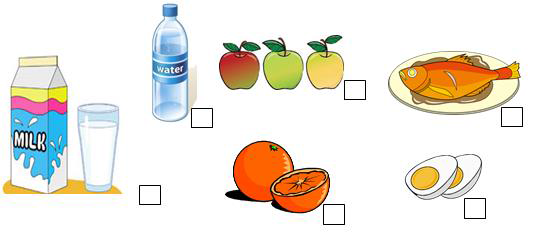 Different types of multiple choice and open-ended tasks are used in the Summative Assessment for term. This Assessment consists of 4 tasks. Multiple choice tasks require learners choose one correct answer. Open-ended tasks require learners follow instructions, answer questions in words, expressions and sentences Task 1 Open ended task. Listen and draw.Teacher reads the following instructions:1. Draw two apples. Colour them red and green.2. Draw fish. Colour it blue.3. Draw cheese. Colour it yellow.Task 2 Multiple ended task Listening Listen to the dialogue and tick () the right pictures.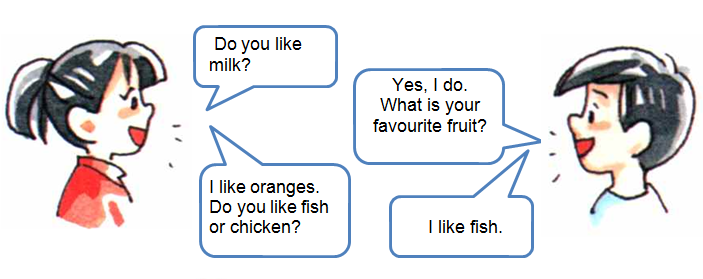 Teacher reads the dialogue.Girl: Do you like milk?Boy: Yes, I do. What is your favourite fruit?Girl: I like oranges. Do you like fish or chicken?Boy: I like fish.My smiles report.Task 3Multiple ended task Look at the pictures and listen to the teacher. Find and tick () the correct answer in the boxes.Task4 Open-ended task. Learners look at thepictures and say the words and expressions.Different types of multiple choice and open-ended tasks are used in the Summative Assessment for term. This Assessment consists of 4 tasks. Multiple choice tasks require learners choose one correct answer. Open-ended tasks require learners follow instructions, answer questions in words, expressions and sentences Task 1 Open ended task. Listen and draw.Teacher reads the following instructions:1. Draw two apples. Colour them red and green.2. Draw fish. Colour it blue.3. Draw cheese. Colour it yellow.Task 2 Multiple ended task Listening Listen to the dialogue and tick () the right pictures.Teacher reads the dialogue.Girl: Do you like milk?Boy: Yes, I do. What is your favourite fruit?Girl: I like oranges. Do you like fish or chicken?Boy: I like fish.My smiles report.Task 3Multiple ended task Look at the pictures and listen to the teacher. Find and tick () the correct answer in the boxes.Task4 Open-ended task. Learners look at thepictures and say the words and expressions.Different types of multiple choice and open-ended tasks are used in the Summative Assessment for term. This Assessment consists of 4 tasks. Multiple choice tasks require learners choose one correct answer. Open-ended tasks require learners follow instructions, answer questions in words, expressions and sentences Task 1 Open ended task. Listen and draw.Teacher reads the following instructions:1. Draw two apples. Colour them red and green.2. Draw fish. Colour it blue.3. Draw cheese. Colour it yellow.Task 2 Multiple ended task Listening Listen to the dialogue and tick () the right pictures.Teacher reads the dialogue.Girl: Do you like milk?Boy: Yes, I do. What is your favourite fruit?Girl: I like oranges. Do you like fish or chicken?Boy: I like fish.My smiles report.Task 3Multiple ended task Look at the pictures and listen to the teacher. Find and tick () the correct answer in the boxes.Task4 Open-ended task. Learners look at thepictures and say the words and expressions.Different types of multiple choice and open-ended tasks are used in the Summative Assessment for term. This Assessment consists of 4 tasks. Multiple choice tasks require learners choose one correct answer. Open-ended tasks require learners follow instructions, answer questions in words, expressions and sentences Task 1 Open ended task. Listen and draw.Teacher reads the following instructions:1. Draw two apples. Colour them red and green.2. Draw fish. Colour it blue.3. Draw cheese. Colour it yellow.Task 2 Multiple ended task Listening Listen to the dialogue and tick () the right pictures.Teacher reads the dialogue.Girl: Do you like milk?Boy: Yes, I do. What is your favourite fruit?Girl: I like oranges. Do you like fish or chicken?Boy: I like fish.My smiles report.Task 3Multiple ended task Look at the pictures and listen to the teacher. Find and tick () the correct answer in the boxes.Task4 Open-ended task. Learners look at thepictures and say the words and expressions.Different types of multiple choice and open-ended tasks are used in the Summative Assessment for term. This Assessment consists of 4 tasks. Multiple choice tasks require learners choose one correct answer. Open-ended tasks require learners follow instructions, answer questions in words, expressions and sentences Task 1 Open ended task. Listen and draw.Teacher reads the following instructions:1. Draw two apples. Colour them red and green.2. Draw fish. Colour it blue.3. Draw cheese. Colour it yellow.Task 2 Multiple ended task Listening Listen to the dialogue and tick () the right pictures.Teacher reads the dialogue.Girl: Do you like milk?Boy: Yes, I do. What is your favourite fruit?Girl: I like oranges. Do you like fish or chicken?Boy: I like fish.My smiles report.Task 3Multiple ended task Look at the pictures and listen to the teacher. Find and tick () the correct answer in the boxes.Task4 Open-ended task. Learners look at thepictures and say the words and expressions.Different types of multiple choice and open-ended tasks are used in the Summative Assessment for term. This Assessment consists of 4 tasks. Multiple choice tasks require learners choose one correct answer. Open-ended tasks require learners follow instructions, answer questions in words, expressions and sentences Task 1 Open ended task. Listen and draw.Teacher reads the following instructions:1. Draw two apples. Colour them red and green.2. Draw fish. Colour it blue.3. Draw cheese. Colour it yellow.Task 2 Multiple ended task Listening Listen to the dialogue and tick () the right pictures.Teacher reads the dialogue.Girl: Do you like milk?Boy: Yes, I do. What is your favourite fruit?Girl: I like oranges. Do you like fish or chicken?Boy: I like fish.My smiles report.Task 3Multiple ended task Look at the pictures and listen to the teacher. Find and tick () the correct answer in the boxes.Task4 Open-ended task. Learners look at thepictures and say the words and expressions.Song: Where is the rabbit?,flashcards, phonic cards, puppets/toys, game, CD, DVD discs, notebook, Student’s book1, Activity Book 1End (of the lesson)Reflection: Technique of FA: Oral feedbackLearners make comments about the lesson orally Teacher asks learners to look at lesson objectives they set at the beginning of the lesson and think and say what they did well in the lesson and what needs improvement.Reflection: Technique of FA: Oral feedbackLearners make comments about the lesson orally Teacher asks learners to look at lesson objectives they set at the beginning of the lesson and think and say what they did well in the lesson and what needs improvement.Reflection: Technique of FA: Oral feedbackLearners make comments about the lesson orally Teacher asks learners to look at lesson objectives they set at the beginning of the lesson and think and say what they did well in the lesson and what needs improvement.Reflection: Technique of FA: Oral feedbackLearners make comments about the lesson orally Teacher asks learners to look at lesson objectives they set at the beginning of the lesson and think and say what they did well in the lesson and what needs improvement.Reflection: Technique of FA: Oral feedbackLearners make comments about the lesson orally Teacher asks learners to look at lesson objectives they set at the beginning of the lesson and think and say what they did well in the lesson and what needs improvement.Reflection: Technique of FA: Oral feedbackLearners make comments about the lesson orally Teacher asks learners to look at lesson objectives they set at the beginning of the lesson and think and say what they did well in the lesson and what needs improvement.Technique of FA: Oral feedbackAdditional information:Additional information:Additional information:Additional information:Additional information:Additional information:Additional information:Additional information:Differentiation - how do you plan to give more support? How do you plan to challenge the more able learners?Differentiation - how do you plan to give more support? How do you plan to challenge the more able learners?Differentiation - how do you plan to give more support? How do you plan to challenge the more able learners?Assessment - how are you planning to check learners’ learning?Assessment - how are you planning to check learners’ learning?Cross – curricular links health and safety check ICT linksValues linksCross – curricular links health and safety check ICT linksValues linksCross – curricular links health and safety check ICT linksValues linksReflectionWere the lesson objectives / learning objectives realistic?What did the learners learn today?What was the learning atmosphere like?Did my planned differentiation work well?Did I stick to timings? What changes did I make from my plan and why?ReflectionWere the lesson objectives / learning objectives realistic?What did the learners learn today?What was the learning atmosphere like?Did my planned differentiation work well?Did I stick to timings? What changes did I make from my plan and why?ReflectionWere the lesson objectives / learning objectives realistic?What did the learners learn today?What was the learning atmosphere like?Did my planned differentiation work well?Did I stick to timings? What changes did I make from my plan and why?Use the space below to reflect on your lesson. Answer the most relevant questions from the books on the left about your lesson.Use the space below to reflect on your lesson. Answer the most relevant questions from the books on the left about your lesson.Use the space below to reflect on your lesson. Answer the most relevant questions from the books on the left about your lesson.Use the space below to reflect on your lesson. Answer the most relevant questions from the books on the left about your lesson.Use the space below to reflect on your lesson. Answer the most relevant questions from the books on the left about your lesson.Summary evaluationWhat two things went really well (consider both teaching and learning)?1.2.What two things would have improved the lessons (consider both teachings and learning)?1.2.What have learned from his lesson about this lesson about the class or individuals that will inform my next lesson?Summary evaluationWhat two things went really well (consider both teaching and learning)?1.2.What two things would have improved the lessons (consider both teachings and learning)?1.2.What have learned from his lesson about this lesson about the class or individuals that will inform my next lesson?Summary evaluationWhat two things went really well (consider both teaching and learning)?1.2.What two things would have improved the lessons (consider both teachings and learning)?1.2.What have learned from his lesson about this lesson about the class or individuals that will inform my next lesson?Summary evaluationWhat two things went really well (consider both teaching and learning)?1.2.What two things would have improved the lessons (consider both teachings and learning)?1.2.What have learned from his lesson about this lesson about the class or individuals that will inform my next lesson?Summary evaluationWhat two things went really well (consider both teaching and learning)?1.2.What two things would have improved the lessons (consider both teachings and learning)?1.2.What have learned from his lesson about this lesson about the class or individuals that will inform my next lesson?Summary evaluationWhat two things went really well (consider both teaching and learning)?1.2.What two things would have improved the lessons (consider both teachings and learning)?1.2.What have learned from his lesson about this lesson about the class or individuals that will inform my next lesson?Summary evaluationWhat two things went really well (consider both teaching and learning)?1.2.What two things would have improved the lessons (consider both teachings and learning)?1.2.What have learned from his lesson about this lesson about the class or individuals that will inform my next lesson?Summary evaluationWhat two things went really well (consider both teaching and learning)?1.2.What two things would have improved the lessons (consider both teachings and learning)?1.2.What have learned from his lesson about this lesson about the class or individuals that will inform my next lesson?